Supplementary InformationFigure S1: Pain Scale (1-10)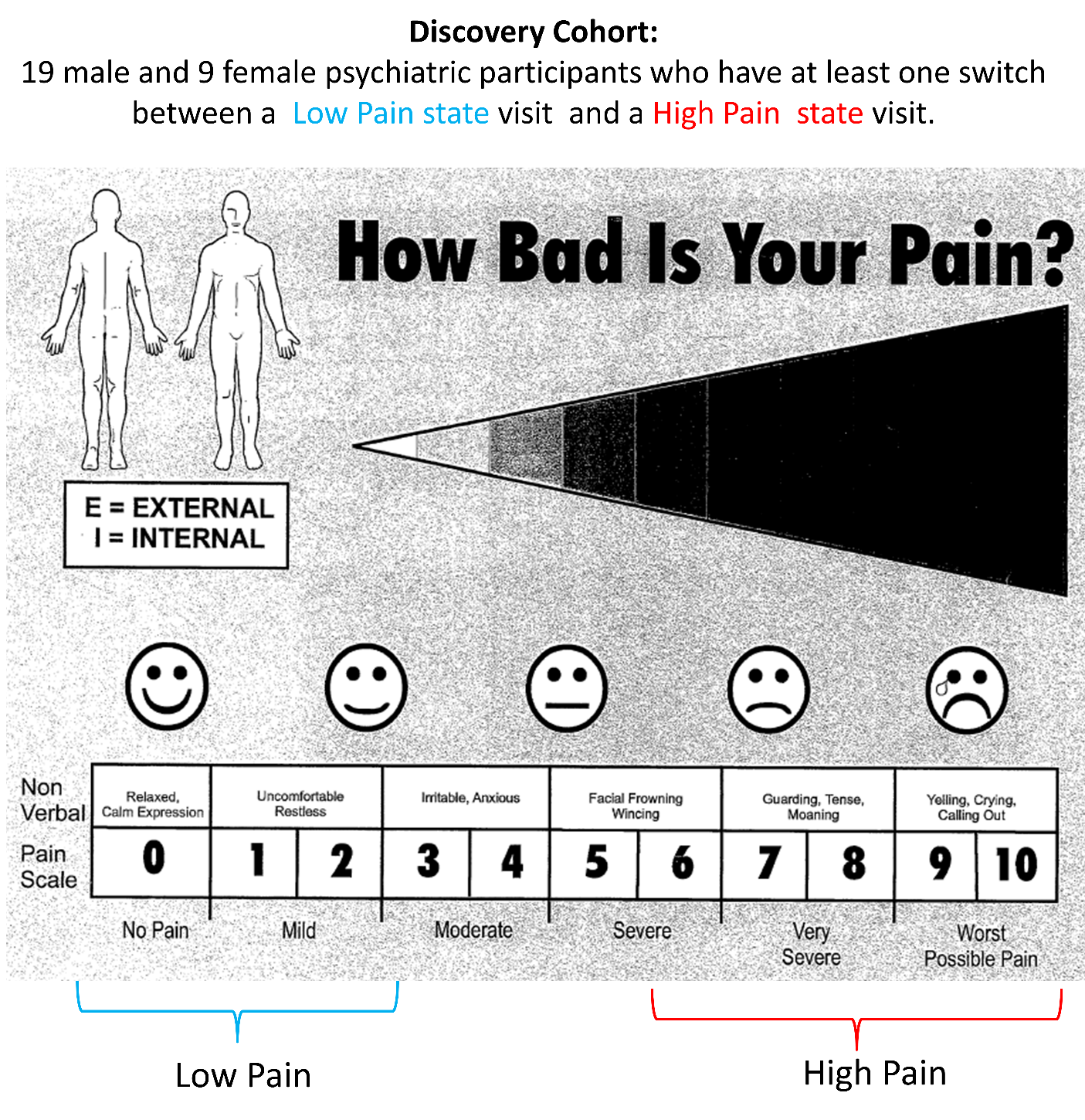 SF-36Item 21 How much bodily pain have you had during the past 4 weeks?1- None2- Very mild3- Mild4- Moderate5- Severe6- Very severeItem 22  During the past 4 weeks, how much did pain interfere with your normal work (including both work outside the home and housework)?1- Not at all2- Slightly3- Moderately4- Quite a bit5- ExtremelyTable S2. Top Biomarkers for Pain (n=60 genes, 65 probesets) - evidence for involvement in pain. Red- increased in expression (I) in Pain, Blue- decreased in expression (D). DE- differential expression, AP-Absent/Present. DRG- dorsal root ganglia.Table S3. Top biomarkers for pain - Evidence for involvement in other psychiatric and related disorders. In the same direction of expression as pain.  Red- increased in expression (I) in Pain, Blue- decreased in expression (D). DE- differential expression, AP-Absent/Present. Table S4 Biological Pathway Analysis:Table S5. Pharmacogenomics. Top list biomarkers in our datasets that are targets of existing drugs and are modulated by them in opposite direction. Literature Cited:1.	Parisien M, Khoury S, Chabot-Dore AJ, Sotocinal SG, Slade GD, Smith SB et al. Effect of Human Genetic Variability on Gene Expression in Dorsal Root Ganglia and Association with Pain Phenotypes. Cell reports 2017; 19(9): 1940-1952.2.	Jin EH, Zhang E, Ko Y, Sim WS, Moon DE, Yoon KJ et al. Genome-wide expression profiling of complex regional pain syndrome. PloS one 2013; 8(11): e79435.3.	Guo Y, Yao F, Lu S, Cao DY, Reed WR, Zhao Y. The major histocompatibility complex genes are associated with basal pain sensitivity differences between Dark-Agouti and novel congenic DA.1U rats. Life Sci 2010; 86(25-26): 972-978.4.	Yi Y, Zhao M, Xu F, Liu C, Yin Y, Yu J. CGRP 4218T/C polymorphism correlated with postoperative analgesic effect of fentanyl. International journal of clinical and experimental pathology 2015; 8(5): 5761-5767.5.	Sutherland HG, Buteri J, Menon S, Haupt LM, Macgregor EA, Lea RA et al. Association study of the calcitonin gene-related polypeptide-alpha (CALCA) and the receptor activity modifying 1 (RAMP1) genes with migraine. Gene 2013; 515(1): 187-192.6.	Gruber HE, Hoelscher GL, Ingram JA, Hanley EN, Jr. Genome-wide analysis of pain-, nerve- and neurotrophin -related gene expression in the degenerating human annulus. Molecular pain 2012; 8: 63.7.	Starkweather AR, Ramesh D, Lyon DE, Siangphoe U, Deng X, Sturgill J et al. Acute Low Back Pain: Differential Somatosensory Function and Gene Expression Compared With Healthy No-Pain Controls. Clin J Pain 2016; 32(11): 933-939.8.	Guo S. The role of genetics on migraine induction triggered by CGRP and PACAP38. Dan Med J 2017; 64(3).9.	Lu CL, Pasricha PJ, Hsieh JC, Lu RH, Lai CR, Wu LL et al. Changes of the neuropeptides content and gene expression in spinal cord and dorsal root ganglion after noxious colorectal distension. Regulatory peptides 2005; 131(1-3): 66-73.10.	LaCroix-Fralish ML, Austin JS, Zheng FY, Levitin DJ, Mogil JS. Patterns of pain: meta-analysis of microarray studies of pain. Pain 2011; 152(8): 1888-1898.11.	Kimura S, Sakuma Y, Suzuki M, Orita S, Yamauchi K, Inoue G et al. Evaluation of pain behavior and calcitonin gene-related peptide immunoreactive sensory nerve fibers in the spinal dorsal horn after sciatic nerve compression and application of nucleus pulposus in rats. Spine (Phila Pa 1976) 2014; 39(6): 455-462.12.	Sugawara S, Okada S, Katagiri A, Saito H, Suzuki T, Komiya H et al. Interaction between calcitonin gene-related peptide-immunoreactive neurons and satellite cells via P2Y12 R in the trigeminal ganglion is involved in neuropathic tongue pain in rats. European journal of oral sciences 2017; 125(6): 444-452.13.	Descalzi G, Mitsi V, Purushothaman I, Gaspari S, Avrampou K, Loh YE et al. Neuropathic pain promotes adaptive changes in gene expression in brain networks involved in stress and depression. Science signaling 2017; 10(471).14.	Miura Y, Devaux JJ, Fukami Y, Manso C, Belghazi M, Wong AH et al. Contactin 1 IgG4 associates to chronic inflammatory demyelinating polyneuropathy with sensory ataxia. Brain : a journal of neurology 2015; 138(Pt 6): 1484-1491.15.	Olausson P, Ghafouri B, Backryd E, Gerdle B. Clear differences in cerebrospinal fluid proteome between women with chronic widespread pain and healthy women - a multivariate explorative cross-sectional study. Journal of pain research 2017; 10: 575-590.16.	Hur J, Sullivan KA, Pande M, Hong Y, Sima AA, Jagadish HV et al. The identification of gene expression profiles associated with progression of human diabetic neuropathy. Brain : a journal of neurology 2011; 134(Pt 11): 3222-3235.17.	Freilinger T, Anttila V, de Vries B, Malik R, Kallela M, Terwindt GM et al. Genome-wide association analysis identifies susceptibility loci for migraine without aura. Nature genetics 2012; 44(7): 777-782.18.	Anttila V, Winsvold BS, Gormley P, Kurth T, Bettella F, McMahon G et al. Genome-wide meta-analysis identifies new susceptibility loci for migraine. Nature genetics 2013; 45(8): 912-917.19.	Gormley P, Anttila V, Winsvold BS, Palta P, Esko T, Pers TH et al. Meta-analysis of 375,000 individuals identifies 38 susceptibility loci for migraine. Nature genetics 2016; 48(8): 856-866.20.	Esserlind AL, Christensen AF, Steinberg S, Grarup N, Pedersen O, Hansen T et al. The association between candidate migraine susceptibility loci and severe migraine phenotype in a clinical sample. Cephalalgia : an international journal of headache 2016; 36(7): 615-623.21.	Berta T, Perrin FE, Pertin M, Tonello R, Liu YC, Chamessian A et al. Gene Expression Profiling of Cutaneous Injured and Non-Injured Nociceptors in SNI Animal Model of Neuropathic Pain. Scientific reports 2017; 7(1): 9367.22.	McDonald MK, Tian Y, Qureshi RA, Gormley M, Ertel A, Gao R et al. Functional significance of macrophage-derived exosomes in inflammation and pain. Pain 2014; 155(8): 1527-1539.23.	Chen CJ, Liu DZ, Yao WF, Gu Y, Huang F, Hei ZQ et al. Identification of key genes and pathways associated with neuropathic pain in uninjured dorsal root ganglion by using bioinformatic analysis. Journal of pain research 2017; 10: 2665-2674.24.	Nagata E, Hattori H, Kato M, Ogasawara S, Suzuki S, Shibata M et al. Identification of biomarkers associated with migraine with aura. Neuroscience research 2009; 64(1): 104-110.25.	Zubieta JK, Heitzeg MM, Smith YR, Bueller JA, Xu K, Xu Y et al. COMT val158met genotype affects mu-opioid neurotransmitter responses to a pain stressor. Science 2003; 299(5610): 1240-1243.26.	Sadhasivam S, Chidambaran V, Olbrecht VA, Esslinger HR, Zhang K, Zhang X et al. Genetics of pain perception, COMT and postoperative pain management in children. Pharmacogenomics 2014; 15(3): 277-284.27.	Jacobsen LM, Schistad EI, Storesund A, Pedersen LM, Rygh LJ, Roe C et al. The COMT rs4680 Met allele contributes to long-lasting low back pain, sciatica and disability after lumbar disc herniation. European journal of pain 2012; 16(7): 1064-1069.28.	Omair A, Lie BA, Reikeras O, Holden M, Brox JI. Genetic contribution of catechol-O-methyltransferase variants in treatment outcome of low back pain: a prospective genetic association study. BMC musculoskeletal disorders 2012; 13: 76.29.	Omair A, Mannion AF, Holden M, Fairbank J, Lie BA, Hagg O et al. Catechol-O-methyltransferase (COMT) gene polymorphisms are associated with baseline disability but not long-term treatment outcome in patients with chronic low back pain. European spine journal : official publication of the European Spine Society, the European Spinal Deformity Society, and the European Section of the Cervical Spine Research Society 2015; 24(11): 2425-2431.30.	Smith SB, Reenila I, Mannisto PT, Slade GD, Maixner W, Diatchenko L et al. Epistasis between polymorphisms in COMT, ESR1, and GCH1 influences COMT enzyme activity and pain. Pain 2014; 155(11): 2390-2399.31.	Smith SB, Maixner DW, Greenspan JD, Dubner R, Fillingim RB, Ohrbach R et al. Potential genetic risk factors for chronic TMD: genetic associations from the OPPERA case control study. J Pain 2011; 12(11 Suppl): T92-101.32.	Vargas-Alarcon G, Fragoso JM, Cruz-Robles D, Vargas A, Vargas A, Lao-Villadoniga JI et al. Catechol-O-methyltransferase gene haplotypes in Mexican and Spanish patients with fibromyalgia. Arthritis Res Ther 2007; 9(5): R110.33.	Fernandez-de-Las-Penas C, Ambite-Quesada S, Gil-Crujera A, Cigaran-Mendez M, Penacoba-Puente C. Catechol-O-methyltransferase Val158Met polymorphism influences anxiety, depression, and disability, but not pressure pain sensitivity, in women with fibromyalgia syndrome. J Pain 2012; 13(11): 1068-1074.34.	Martinez-Jauand M, Sitges C, Rodriguez V, Picornell A, Ramon M, Buskila D et al. Pain sensitivity in fibromyalgia is associated with catechol-O-methyltransferase (COMT) gene. Eur J Pain 2013; 17(1): 16-27.35.	Barbosa FR, Matsuda JB, Mazucato M, de Castro Franca S, Zingaretti SM, da Silva LM et al. Influence of catechol-O-methyltransferase (COMT) gene polymorphisms in pain sensibility of Brazilian fibromialgia patients. Rheumatol Int 2012; 32(2): 427-430.36.	Cohen H, Neumann L, Glazer Y, Ebstein RP, Buskila D. The relationship between a common catechol-O-methyltransferase (COMT) polymorphism val(158) met and fibromyalgia. Clin Exp Rheumatol 2009; 27(5 Suppl 56): S51-56.37.	Finan PH, Zautra AJ, Davis MC, Lemery-Chalfant K, Covault J, Tennen H. COMT moderates the relation of daily maladaptive coping and pain in fibromyalgia. Pain 2011; 152(2): 300-307.38.	Kim H, Mittal DP, Iadarola MJ, Dionne RA. Genetic predictors for acute experimental cold and heat pain sensitivity in humans. J Med Genet 2006; 43(8): e40.39.	Nielsen LM, Christrup LL, Sato H, Drewes AM, Olesen AE. Genetic Influences of OPRM1, OPRD1 and COMT on Morphine Analgesia in a Multi-Modal, Multi-Tissue Human Experimental Pain Model. Basic & clinical pharmacology & toxicology 2017; 121(1): 6-12.40.	James S. Human pain and genetics: some basics. British journal of pain 2013; 7(4): 171-178.41.	Rakvag TT, Ross JR, Sato H, Skorpen F, Kaasa S, Klepstad P. Genetic variation in the catechol-O-methyltransferase (COMT) gene and morphine requirements in cancer patients with pain. Molecular pain 2008; 4: 64.42.	Rut M, Machoy-Mokrzynska A, Reclawowicz D, Sloniewski P, Kurzawski M, Drozdzik M et al. Influence of variation in the catechol-O-methyltransferase gene on the clinical outcome after lumbar spine surgery for one-level symptomatic disc disease: a report on 176 cases. Acta Neurochir (Wien) 2014; 156(2): 245-252.43.	Nah SS, Lee H, Hong Y, Im J, Won H, Chang SH et al. Association between endothelin1 and fibromyalgia syndrome. Molecular medicine reports 2017; 16(5): 6234-6239.44.	Fisher JA, Favreau MB. Plasmid purification by phenol extraction from guanidinium thiocyanate solution: development of an automated protocol. Analytical biochemistry 1991; 194(2): 309-315.45.	Murphy SM, Davidson GL, Brandner S, Houlden H, Reilly MM. Mutation in FAM134B causing severe hereditary sensory neuropathy. J Neurol Neurosurg Psychiatry 2012; 83(1): 119-120.46.	Smith SB, Maixner DW, Fillingim RB, Slade G, Gracely RH, Ambrose K et al. Large candidate gene association study reveals genetic risk factors and therapeutic targets for fibromyalgia. Arthritis and rheumatism 2012; 64(2): 584-593.47.	Rainero I, Fasano E, Rubino E, Rivoiro C, Valfre W, Gallone S et al. Association between migraine and HLA-DRB1 gene polymorphisms. The journal of headache and pain 2005; 6(4): 185-187.48.	Lebe M, Hasenbring MI, Schmieder K, Jetschke K, Harders A, Epplen JT et al. Association of serotonin-1A and -2A receptor promoter polymorphisms with depressive symptoms, functional recovery, and pain in patients 6 months after lumbar disc surgery. Pain 2013; 154(3): 377-384.49.	Nicholl BI, Holliday KL, Macfarlane GJ, Thomson W, Davies KA, O'Neill TW et al. Association of HTR2A polymorphisms with chronic widespread pain and the extent of musculoskeletal pain: results from two population-based cohorts. Arthritis and rheumatism 2011; 63(3): 810-818.50.	Slade GD, Smith SB, Zaykin DV, Tchivileva IE, Gibson DG, Yuryev A et al. Facial pain with localized and widespread manifestations: separate pathways of vulnerability. Pain 2013; 154(11): 2335-2343.51.	Gursoy S, Erdal E, Herken H, Madenci E, Alasehirli B. Association of T102C polymorphism of the 5-HT2A receptor gene with psychiatric status in fibromyalgia syndrome. Rheumatology international 2001; 21(2): 58-61.52.	Holliday KL, Nicholl BI, Macfarlane GJ, Thomson W, Davies KA, McBeth J. Genetic variation in the hypothalamic-pituitary-adrenal stress axis influences susceptibility to musculoskeletal pain: results from the EPIFUND study. Annals of the rheumatic diseases 2010; 69(3): 556-560.53.	Mergener M, Becker RM, dos Santos AF, dos Santos GA, de Andrade FM. Influence of the interaction between environmental quality and T102C SNP in the HTR2A gene on fibromyalgia susceptibility. Rev Bras Reumatol 2011; 51(6): 594-602.54.	Aoki J, Hayashida M, Tagami M, Nagashima M, Fukuda K, Nishizawa D et al. Association between 5-hydroxytryptamine 2A receptor gene polymorphism and postoperative analgesic requirements after major abdominal surgery. Neuroscience letters 2010; 479(1): 40-43.55.	Heddini U, Bohm-Starke N, Gronbladh A, Nyberg F, Nilsson KW, Johannesson U. Serotonin receptor gene (5HT-2A) polymorphism is associated with provoked vestibulodynia and comorbid symptoms of pain. The journal of sexual medicine 2014; 11(12): 3064-3071.56.	Cox HC, Lea RA, Bellis C, Carless M, Dyer TD, Curran J et al. A genome-wide analysis of 'Bounty' descendants implicates several novel variants in migraine susceptibility. Neurogenetics 2012; 13(3): 261-266.57.	Aneiros-Guerrero A, Lendinez AM, Palomares AR, Perez-Nevot B, Aguado L, Mayor-Olea A et al. Genetic polymorphisms in folate pathway enzymes, DRD4 and GSTM1 are related to temporomandibular disorder. BMC medical genetics 2011; 12: 75.58.	Loggia ML, Chonde DB, Akeju O, Arabasz G, Catana C, Edwards RR et al. Evidence for brain glial activation in chronic pain patients. Brain : a journal of neurology 2015; 138(Pt 3): 604-615.59.	Han IB, Ropper AE, Teng YD, Shin DA, Jeon YJ, Park HM et al. Association between VEGF and eNOS gene polymorphisms and lumbar disc degeneration in a young Korean population. Genetics and molecular research : GMR 2013; 12(3): 2294-2305.60.	Rosenbaum RS, Kwan D, Floden D, Levine B, Stuss DT, Craver CF. No evidence of risk-taking or impulsive behaviour in a person with episodic amnesia: Implications for the role of the hippocampus in future-regarding decision-making. Quarterly journal of experimental psychology 2016; 69(8): 1606-1618.61.	Dagher A, Curatolo A, Sachdev M, Stephens AJ, Mullins C, Landis JR et al. Identification of novel non-invasive biomarkers of urinary chronic pelvic pain syndrome: findings from the Multidisciplinary Approach to the Study of Chronic Pelvic Pain (MAPP) Research Network. BJU international 2017; 120(1): 130-142.62.	Grosman-Rimon L, Parkinson W, Upadhye S, Clarke H, Katz J, Flannery J et al. Circulating biomarkers in acute myofascial pain: A case-control study. Medicine 2016; 95(37): e4650.63.	Rotthier A, Baets J, De Vriendt E, Jacobs A, Auer-Grumbach M, Levy N et al. Genes for hereditary sensory and autonomic neuropathies: a genotype-phenotype correlation. Brain : a journal of neurology 2009; 132(Pt 10): 2699-2711.64.	Kette F, Weil MH, Gazmuri RJ. Buffer solutions may compromise cardiac resuscitation by reducing coronary perfusion presssure. Jama 1991; 266(15): 2121-2126.65.	Kim H, Ramsay E, Lee H, Wahl S, Dionne RA. Genome-wide association study of acute post-surgical pain in humans. Pharmacogenomics 2009; 10(2): 171-179.66.	Reeser JC, Payne E, Kitchner T, McCarty CA. Apolipoprotein e4 genotype increases the risk of being diagnosed with posttraumatic fibromyalgia. PM & R : the journal of injury, function, and rehabilitation 2011; 3(3): 193-197.67.	Lintermans A, Van Asten K, Jongen L, Van Brussel T, Laenen A, Verhaeghe J et al. Genetic variant in the osteoprotegerin gene is associated with aromatase inhibitor-related musculoskeletal toxicity in breast cancer patients. European journal of cancer 2016; 56: 31-36.68.	Kramer HH, Hofbauer LC, Szalay G, Breimhorst M, Eberle T, Zieschang K et al. Osteoprotegerin: a new biomarker for impaired bone metabolism in complex regional pain syndrome? Pain 2014; 155(5): 889-895.69.	Wrzosek M, Lukaszkiewicz J, Wrzosek M, Serafin P, Jakubczyk A, Klimkiewicz A et al. Association of polymorphisms in HTR2A, HTR1A and TPH2 genes with suicide attempts in alcohol dependence: a preliminary report. Psychiatry research 2011; 190(1): 149-151.70.	Nurnberger JI, Jr., Koller DL, Jung J, Edenberg HJ, Foroud T, Guella I et al. Identification of pathways for bipolar disorder: a meta-analysis. JAMA Psychiatry 2014; 71(6): 657-664.71.	McAuley EZ, Fullerton JM, Blair IP, Donald JA, Mitchell PB, Schofield PR. Association between the serotonin 2A receptor gene and bipolar affective disorder in an Australian cohort. Psychiatric genetics 2009; 19(5): 244-252.72.	Chee IS, Lee SW, Kim JL, Wang SK, Shin YO, Shin SC et al. 5-HT2A receptor gene promoter polymorphism -1438A/G and bipolar disorder. Psychiatr Genet 2001; 11(3): 111-114.73.	Bonnier B, Gorwood P, Hamon M, Sarfati Y, Boni C, Hardy-Bayle MC. Association of 5-HT(2A) receptor gene polymorphism with major affective disorders: the case of a subgroup of bipolar disorder with low suicide risk. Biol Psychiatry 2002; 51(9): 762-765.74.	Lin YM, Yang HC, Lai TJ, Fann CS, Sun HS. Receptor mediated effect of serotonergic transmission in patients with bipolar affective disorder. Journal of medical genetics 2003; 40(10): 781-786.75.	Jansson M, Gatz M, Berg S, Johansson B, Malmberg B, McClearn GE et al. Association between depressed mood in the elderly and a 5-HTR2A gene variant. American journal of medical genetics Part B, Neuropsychiatric genetics : the official publication of the International Society of Psychiatric Genetics 2003; 120B(1): 79-84.76.	Luciano M, Houlihan LM, Harris SE, Gow AJ, Hayward C, Starr JM et al. Association of existing and new candidate genes for anxiety, depression and personality traits in older people. Behav Genet 2010; 40(4): 518-532.77.	Lewis CM, Ng MY, Butler AW, Cohen-Woods S, Uher R, Pirlo K et al. Genome-wide association study of major recurrent depression in the U.K. population. Am J Psychiatry 2010; 167(8): 949-957.78.	Muglia P, Tozzi F, Galwey NW, Francks C, Upmanyu R, Kong XQ et al. Genome-wide association study of recurrent major depressive disorder in two European case-control cohorts. Mol Psychiatry 2010; 15(6): 589-601.79.	Brezo J, Bureau A, Merette C, Jomphe V, Barker ED, Vitaro F et al. Differences and similarities in the serotonergic diathesis for suicide attempts and mood disorders: a 22-year longitudinal gene-environment study. Mol Psychiatry 2010; 15(8): 831-843.80.	Denys D, Van Nieuwerburgh F, Deforce D, Westenberg HG. Association between serotonergic candidate genes and specific phenotypes of obsessive compulsive disorder. Journal of affective disorders 2006; 91(1): 39-44.81.	Maher BS, Vladimirov VI, Latendresse SJ, Thiselton DL, McNamee R, Kang M et al. The AVPR1A gene and substance use disorders: association, replication, and functional evidence. Biological psychiatry 2011; 70(6): 519-527.82.	Maron E, Nikopensius T, Koks S, Altmae S, Heinaste E, Vabrit K et al. Association study of 90 candidate gene polymorphisms in panic disorder. Psychiatric genetics 2005; 15(1): 17-24.83.	Unschuld PG, Ising M, Erhardt A, Lucae S, Kloiber S, Kohli M et al. Polymorphisms in the serotonin receptor gene HTR2A are associated with quantitative traits in panic disorder. American journal of medical genetics Part B, Neuropsychiatric genetics : the official publication of the International Society of Psychiatric Genetics 2007; 144B(4): 424-429.84.	McMahon FJ, Buervenich S, Charney D, Lipsky R, Rush AJ, Wilson AF et al. Variation in the gene encoding the serotonin 2A receptor is associated with outcome of antidepressant treatment. Am J Hum Genet 2006; 78(5): 804-814.85.	Rubin DH, Althoff RR, Ehli EA, Davies GE, Rettew DC, Crehan ET et al. Candidate gene associations with withdrawn behavior. Journal of child psychology and psychiatry, and allied disciplines 2013; 54(12): 1337-1345.86.	Ben-Efraim YJ, Wasserman D, Wasserman J, Sokolowski M. Family-based study of HTR2A in suicide attempts: observed gene, gene x environment and parent-of-origin associations. Molecular psychiatry 2013; 18(7): 758-766.87.	Giegling I, Hartmann AM, Moller HJ, Rujescu D. Anger- and aggression-related traits are associated with polymorphisms in the 5-HT-2A gene. Journal of affective disorders 2006; 96(1-2): 75-81.88.	Gonzalez-Castro TB, Tovilla-Zarate C, Juarez-Rojop I, Pool Garcia S, Velazquez-Sanchez MP, Genis A et al. Association of the 5HTR2A gene with suicidal behavior: case-control study and updated meta-analysis. BMC psychiatry 2013; 13: 25.89.	Shinozaki G, Romanowicz M, Mrazek DA, Kung S. HTR2A gene-child abuse interaction and association with a history of suicide attempt among Caucasian depressed psychiatric inpatients. Journal of affective disorders 2013; 150(3): 1200-1203.90.	Vaquero-Lorenzo C, Baca-Garcia E, Diaz-Hernandez M, Perez-Rodriguez MM, Fernandez-Navarro P, Giner L et al. Association study of two polymorphisms of the serotonin-2A receptor gene and suicide attempts. Am J Med Genet B Neuropsychiatr Genet 2008; 147B(5): 645-649.91.	Knable MB, Barci BM, Webster MJ, Meador-Woodruff J, Torrey EF, Stanley Neuropathology C. Molecular abnormalities of the hippocampus in severe psychiatric illness: postmortem findings from the Stanley Neuropathology Consortium. Molecular psychiatry 2004; 9(6): 609-620, 544.92.	Lopez-Figueroa AL, Norton CS, Lopez-Figueroa MO, Armellini-Dodel D, Burke S, Akil H et al. Serotonin 5-HT1A, 5-HT1B, and 5-HT2A receptor mRNA expression in subjects with major depression, bipolar disorder, and schizophrenia. Biological psychiatry 2004; 55(3): 225-233.93.	Polesskaya OO, Sokolov BP. Differential expression of the "C" and "T" alleles of the 5-HT2A receptor gene in the temporal cortex of normal individuals and schizophrenics. Journal of neuroscience research 2002; 67(6): 812-822.94.	Torrey EF, Barci BM, Webster MJ, Bartko JJ, Meador-Woodruff JH, Knable MB. Neurochemical markers for schizophrenia, bipolar disorder, and major depression in postmortem brains. Biol Psychiatry 2005; 57(3): 252-260.95.	Labonte B, Suderman M, Maussion G, Lopez JP, Navarro-Sanchez L, Yerko V et al. Genome-wide methylation changes in the brains of suicide completers. Am J Psychiatry 2013; 170(5): 511-520.96.	Erraji-Benchekroun L, Underwood MD, Arango V, Galfalvy H, Pavlidis P, Smyrniotopoulos P et al. Molecular aging in human prefrontal cortex is selective and continuous throughout adult life. Biological psychiatry 2005; 57(5): 549-558.97.	van Heeringen C, Audenaert K, Van Laere K, Dumont F, Slegers G, Mertens J et al. Prefrontal 5-HT2a receptor binding index, hopelessness and personality characteristics in attempted suicide. Journal of affective disorders 2003; 74(2): 149-158.98.	Klempan TA, Sequeira A, Canetti L, Lalovic A, Ernst C, ffrench-Mullen J et al. Altered expression of genes involved in ATP biosynthesis and GABAergic neurotransmission in the ventral prefrontal cortex of suicides with and without major depression. Molecular psychiatry 2009; 14(2): 175-189.99.	Chen H, Wang N, Zhao X, Ross CA, O'Shea KS, McInnis MG. Gene expression alterations in bipolar disorder postmortem brains. Bipolar disorders 2013; 15(2): 177-187.100.	Anisman H, Du L, Palkovits M, Faludi G, Kovacs GG, Szontagh-Kishazi P et al. Serotonin receptor subtype and p11 mRNA expression in stress-relevant brain regions of suicide and control subjects. Journal of psychiatry & neuroscience : JPN 2008; 33(2): 131-141.101.	Inada Y, Yoneda H, Koh J, Sakai J, Himei A, Kinoshita Y et al. Positive association between panic disorder and polymorphism of the serotonin 2A receptor gene. Psychiatry research 2003; 118(1): 25-31.102.	Sequeira A, Morgan L, Walsh DM, Cartagena PM, Choudary P, Li J et al. Gene expression changes in the prefrontal cortex, anterior cingulate cortex and nucleus accumbens of mood disorders subjects that committed suicide. PloS one 2012; 7(4): e35367.103.	Fukuda Y, Koga M, Arai M, Noguchi E, Ohtsuki T, Horiuchi Y et al. Monoallelic and unequal allelic expression of the HTR2A gene in human brain and peripheral lymphocytes. Biological psychiatry 2006; 60(12): 1331-1335.104.	Silver H, Susser E, Danovich L, Bilker W, Youdim M, Goldin V et al. SSRI augmentation of antipsychotic alters expression of GABA(A) receptor and related genes in PMC of schizophrenia patients. The international journal of neuropsychopharmacology 2011; 14(5): 573-584.105.	Malone KM, Ellis SP, Currier D, John Mann J. Platelet 5-HT2A receptor subresponsivity and lethality of attempted suicide in depressed in-patients. The international journal of neuropsychopharmacology 2007; 10(3): 335-343.106.	Weisstaub NV, Zhou M, Lira A, Lambe E, Gonzalez-Maeso J, Hornung JP et al. Cortical 5-HT2A receptor signaling modulates anxiety-like behaviors in mice. Science 2006; 313(5786): 536-540.107.	Ortega-Alvaro A, Aracil-Fernandez A, Garcia-Gutierrez MS, Navarrete F, Manzanares J. Deletion of CB2 cannabinoid receptor induces schizophrenia-related behaviors in mice. Neuropsychopharmacology 2011; 36(7): 1489-1504.108.	Sakata K, Duke SM. Lack of BDNF expression through promoter IV disturbs expression of monoamine genes in the frontal cortex and hippocampus. Neuroscience 2014; 260: 265-275.109.	Steward LJ, Kennedy MD, Morris BJ, Pratt JA. The atypical antipsychotic drug clozapine enhances chronic PCP-induced regulation of prefrontal cortex 5-HT2A receptors. Neuropharmacology 2004; 47(4): 527-537.110.	Muhie S, Gautam A, Meyerhoff J, Chakraborty N, Hammamieh R, Jett M. Brain transcriptome profiles in mouse model simulating features of post-traumatic stress disorder. Molecular brain 2015; 8: 14.111.	Bagot RC, Cates HM, Purushothaman I, Lorsch ZS, Walker DM, Wang J et al. Circuit-wide Transcriptional Profiling Reveals Brain Region-Specific Gene Networks Regulating Depression Susceptibility. Neuron 2016; 90(5): 969-983.112.	Zhang EE, Liu AC, Hirota T, Miraglia LJ, Welch G, Pongsawakul PY et al. A genome-wide RNAi screen for modifiers of the circadian clock in human cells. Cell 2009; 139(1): 199-210.113.	Sebastiani P, Bae H, Sun FX, Andersen SL, Daw EW, Malovini A et al. Meta-analysis of genetic variants associated with human exceptional longevity. Aging 2013; 5(9): 653-661.114.	Sebastiani P, Solovieff N, Dewan AT, Walsh KM, Puca A, Hartley SW et al. Genetic signatures of exceptional longevity in humans. PloS one 2012; 7(1): e29848.115.	Kalsi G, Kuo PH, Aliev F, Alexander J, McMichael O, Patterson DG et al. A systematic gene-based screen of chr4q22-q32 identifies association of a novel susceptibility gene, DKK2, with the quantitative trait of alcohol dependence symptom counts. Human molecular genetics 2010; 19(12): 2497-2506.116.	Harris LW, Lockstone HE, Khaitovich P, Weickert CS, Webster MJ, Bahn S. Gene expression in the prefrontal cortex during adolescence: implications for the onset of schizophrenia. BMC Med Genomics 2009; 2: 28.117.	Katsel P, Davis KL, Li C, Tan W, Greenstein E, Kleiner Hoffman LB et al. Abnormal indices of cell cycle activity in schizophrenia and their potential association with oligodendrocytes. Neuropsychopharmacology : official publication of the American College of Neuropsychopharmacology 2008; 33(12): 2993-3009.118.	Hu VW, Frank BC, Heine S, Lee NH, Quackenbush J. Gene expression profiling of lymphoblastoid cell lines from monozygotic twins discordant in severity of autism reveals differential regulation of neurologically relevant genes. BMC genomics 2006; 7: 118.119.	Levey DF, Niculescu EM, Le-Niculescu H, Dainton HL, Phalen PL, Ladd TB et al. Towards understanding and predicting suicidality in women: biomarkers and clinical risk assessment. Molecular psychiatry 2016; 21(6): 768-785.120.	Niculescu AB, Le-Niculescu H, Levey DF, Phalen PL, Dainton HL, Roseberry K et al. Precision medicine for suicidality: from universality to subtypes and personalization. Mol Psychiatry 2017; 22(9): 1250-1273.121.	Andrus BM, Blizinsky K, Vedell PT, Dennis K, Shukla PK, Schaffer DJ et al. Gene expression patterns in the hippocampus and amygdala of endogenous depression and chronic stress models. Molecular psychiatry 2012; 17(1): 49-61.122.	Akisaka M, Suzuki M, Inoko H. Molecular genetic studies on DNA polymorphism of the HLA class II genes associated with human longevity. Tissue antigens 1997; 50(5): 489-493.123.	Levine ME, Crimmins EM. A Genetic Network Associated With Stress Resistance, Longevity, and Cancer in Humans. The journals of gerontology Series A, Biological sciences and medical sciences 2016; 71(6): 703-712.124.	International Schizophrenia C, Purcell SM, Wray NR, Stone JL, Visscher PM, O'Donovan MC et al. Common polygenic variation contributes to risk of schizophrenia and bipolar disorder. Nature 2009; 460(7256): 748-752.125.	Aberg KA, Liu Y, Bukszar J, McClay JL, Khachane AN, Andreassen OA et al. A comprehensive family-based replication study of schizophrenia genes. JAMA psychiatry 2013; 70(6): 573-581.126.	Barnes MR, Huxley-Jones J, Maycox PR, Lennon M, Thornber A, Kelly F et al. Transcription and pathway analysis of the superior temporal cortex and anterior prefrontal cortex in schizophrenia. Journal of neuroscience research 2011; 89(8): 1218-1227.127.	Glatt SJ, Stone WS, Nossova N, Liew CC, Seidman LJ, Tsuang MT. Similarities and differences in peripheral blood gene-expression signatures of individuals with schizophrenia and their first-degree biological relatives. Am J Med Genet B Neuropsychiatr Genet 2011; 156B(8): 869-887.128.	Le-Niculescu H, Levey DF, Ayalew M, Palmer L, Gavrin LM, Jain N et al. Discovery and validation of blood biomarkers for suicidality. Mol Psychiatry 2013; 18(12): 1249-1264.129.	Niculescu AB, Levey DF, Phalen PL, Le-Niculescu H, Dainton HD, Jain N et al. Understanding and predicting suicidality using a combined genomic and clinical risk assessment approach. Molecular psychiatry 2015; 20(11): 1266-1285.130.	Miller GE, Chen E, Sze J, Marin T, Arevalo JM, Doll R et al. A functional genomic fingerprint of chronic stress in humans: blunted glucocorticoid and increased NF-kappaB signaling. Biological psychiatry 2008; 64(4): 266-272.131.	Segman RH, Shefi N, Goltser-Dubner T, Friedman N, Kaminski N, Shalev AY. Peripheral blood mononuclear cell gene expression profiles identify emergent post-traumatic stress disorder among trauma survivors. Mol Psychiatry 2005; 10(5): 500-513, 425.132.	Mellon SH, Wolkowitz OM, Schonemann MD, Epel ES, Rosser R, Burke HB et al. Alterations in leukocyte transcriptional control pathway activity associated with major depressive disorder and antidepressant treatment. Translational psychiatry 2016; 6: e821.133.	Rodd ZA, Bertsch BA, Strother WN, Le-Niculescu H, Balaraman Y, Hayden E et al. Candidate genes, pathways and mechanisms for alcoholism: an expanded convergent functional genomics approach. Pharmacogenomics J 2007; 7(4): 222-256.134.	Chang LC, Jamain S, Lin CW, Rujescu D, Tseng GC, Sibille E. A conserved BDNF, glutamate- and GABA-enriched gene module related to human depression identified by coexpression meta-analysis and DNA variant genome-wide association studies. PloS one 2014; 9(3): e90980.135.	Flatscher-Bader T, van der Brug M, Hwang JW, Gochee PA, Matsumoto I, Niwa S et al. Alcohol-responsive genes in the frontal cortex and nucleus accumbens of human alcoholics. Journal of neurochemistry 2005; 93(2): 359-370.136.	Le-Niculescu H, McFarland MJ, Ogden CA, Balaraman Y, Patel S, Tan J et al. Phenomic, convergent functional genomic, and biomarker studies in a stress-reactive genetic animal model of bipolar disorder and co-morbid alcoholism. Am J Med Genet B Neuropsychiatr Genet 2008; 147B(2): 134-166.137.	Major Depressive Disorder Working Group of the Psychiatric GC, Ripke S, Wray NR, Lewis CM, Hamilton SP, Weissman MM et al. A mega-analysis of genome-wide association studies for major depressive disorder. Molecular psychiatry 2013; 18(4): 497-511.138.	Scott LJ, Muglia P, Kong XQ, Guan W, Flickinger M, Upmanyu R et al. Genome-wide association and meta-analysis of bipolar disorder in individuals of European ancestry. Proc Natl Acad Sci U S A 2009; 106(18): 7501-7506.139.	McMahon FJ, Akula N, Schulze TG, Muglia P, Tozzi F, Detera-Wadleigh SD et al. Meta-analysis of genome-wide association data identifies a risk locus for major mood disorders on 3p21.1. Nat Genet 2010; 42(2): 128-131.140.	Glatt SJ, Cohen OS, Faraone SV, Tsuang MT. Dysfunctional gene splicing as a potential contributor to neuropsychiatric disorders. Am J Med Genet B Neuropsychiatr Genet 2011; 156B(4): 382-392.141.	Kondo K, Ikeda M, Kajio Y, Saito T, Iwayama Y, Aleksic B et al. Genetic variants on 3q21 and in the Sp8 transcription factor gene (SP8) as susceptibility loci for psychotic disorders: a genetic association study. PLoS One 2013; 8(8): e70964.142.	Vassos E, Steinberg S, Cichon S, Breen G, Sigurdsson E, Andreassen OA et al. Replication study and meta-analysis in European samples supports association of the 3p21.1 locus with bipolar disorder. Biol Psychiatry 2012; 72(8): 645-650.143.	Chen DT, Jiang X, Akula N, Shugart YY, Wendland JR, Steele CJ et al. Genome-wide association study meta-analysis of European and Asian-ancestry samples identifies three novel loci associated with bipolar disorder. Mol Psychiatry 2013; 18(2): 195-205.144.	Goes FS, Hamshere ML, Seifuddin F, Pirooznia M, Belmonte-Mahon P, Breuer R et al. Genome-wide association of mood-incongruent psychotic bipolar disorder. Transl Psychiatry 2012; 2: e180.145.	Schizophrenia Working Group of the Psychiatric Genomics C. Biological insights from 108 schizophrenia-associated genetic loci. Nature 2014; 511(7510): 421-427.146.	Erikson GA, Bodian DL, Rueda M, Molparia B, Scott ER, Scott-Van Zeeland AA et al. Whole-Genome Sequencing of a Healthy Aging Cohort. Cell 2016; 165(4): 1002-1011.147.	Kurian SM, Le-Niculescu H, Patel SD, Bertram D, Davis J, Dike C et al. Identification of blood biomarkers for psychosis using convergent functional genomics. Molecular psychiatry 2011; 16(1): 37-58.148.	Le-Niculescu H, Kurian SM, Yehyawi N, Dike C, Patel SD, Edenberg HJ et al. Identifying blood biomarkers for mood disorders using convergent functional genomics. Molecular psychiatry 2009; 14(2): 156-174.149.	Niculescu AB, 3rd, Segal DS, Kuczenski R, Barrett T, Hauger RL, Kelsoe JR. Identifying a series of candidate genes for mania and psychosis: a convergent functional genomics approach. Physiol Genomics 2000; 4(1): 83-91.150.	Liu J, Lewohl JM, Harris RA, Iyer VR, Dodd PR, Randall PK et al. Patterns of gene expression in the frontal cortex discriminate alcoholic from nonalcoholic individuals. Neuropsychopharmacology 2006; 31(7): 1574-1582.151.	Mayfield RD, Lewohl JM, Dodd PR, Herlihy A, Liu J, Harris RA. Patterns of gene expression are altered in the frontal and motor cortices of human alcoholics. Journal of neurochemistry 2002; 81(4): 802-813.152.	McClintick JN, Xuei X, Tischfield JA, Goate A, Foroud T, Wetherill L et al. Stress-response pathways are altered in the hippocampus of chronic alcoholics. Alcohol 2013; 47(7): 505-515.153.	Forero DA, Guio-Vega GP, Gonzalez-Giraldo Y. A comprehensive regional analysis of genome-wide expression profiles for major depressive disorder. Journal of affective disorders 2017; 218: 86-92.154.	Kuo B, Bhasin M, Jacquart J, Scult MA, Slipp L, Riklin EI et al. Genomic and clinical effects associated with a relaxation response mind-body intervention in patients with irritable bowel syndrome and inflammatory bowel disease. PloS one 2015; 10(4): e0123861.155.	Lo CL, Lossie AC, Liang T, Liu Y, Xuei X, Lumeng L et al. High Resolution Genomic Scans Reveal Genetic Architecture Controlling Alcohol Preference in Bidirectionally Selected Rat Model. PLoS genetics 2016; 12(8): e1006178.156.	Le-Niculescu H, Balaraman Y, Patel S, Tan J, Sidhu K, Jerome RE et al. Towards understanding the schizophrenia code: an expanded convergent functional genomics approach. Am J Med Genet B Neuropsychiatr Genet 2007; 144B(2): 129-158.157.	O'Dushlaine C, Kenny E, Heron E, Donohoe G, Gill M, Morris D et al. Molecular pathways involved in neuronal cell adhesion and membrane scaffolding contribute to schizophrenia and bipolar disorder susceptibility. Molecular psychiatry 2011; 16(3): 286-292.158.	Yu H, Bi W, Liu C, Zhao Y, Zhang D, Yue W. A hypothesis-driven pathway analysis reveals myelin-related pathways that contribute to the risk of schizophrenia and bipolar disorder. Progress in neuro-psychopharmacology & biological psychiatry 2014; 51: 140-145.159.	Sokolowski M, Wasserman J, Wasserman D. Polygenic associations of neurodevelopmental genes in suicide attempt. Molecular psychiatry 2016; 21(10): 1381-1390.160.	Konradi C, Eaton M, MacDonald ML, Walsh J, Benes FM, Heckers S. Molecular evidence for mitochondrial dysfunction in bipolar disorder. Arch Gen Psychiatry 2004; 61(3): 300-308.161.	Roussos P, Guennewig B, Kaczorowski DC, Barry G, Brennand KJ. Activity-Dependent Changes in Gene Expression in Schizophrenia Human-Induced Pluripotent Stem Cell Neurons. JAMA psychiatry 2016; 73(11): 1180-1188.162.	Focking M, Lopez LM, English JA, Dicker P, Wolff A, Brindley E et al. Proteomic and genomic evidence implicates the postsynaptic density in schizophrenia. Molecular psychiatry 2015; 20(4): 424-432.163.	Gottschalk MG, Wesseling H, Guest PC, Bahn S. Proteomic enrichment analysis of psychotic and affective disorders reveals common signatures in presynaptic glutamatergic signaling and energy metabolism. Int J Neuropsychopharmacol 2014; 18(2).164.	Vawter MP, Ferran E, Galke B, Cooper K, Bunney WE, Byerley W. Microarray screening of lymphocyte gene expression differences in a multiplex schizophrenia pedigree. Schizophr Res 2004; 67(1): 41-52.165.	Hoyo-Becerra C, Huebener A, Trippler M, Lutterbeck M, Liu ZJ, Truebner K et al. Concomitant interferon alpha stimulation and TLR3 activation induces neuronal expression of depression-related genes that are elevated in the brain of suicidal persons. PloS one 2013; 8(12): e83149.166.	Chang X, Liu Y, Hahn CG, Gur RE, Sleiman PMA, Hakonarson H. RNA-seq analysis of amygdala tissue reveals characteristic expression profiles in schizophrenia. Translational psychiatry 2017; 7(8): e1203.167.	Saetre P, Emilsson L, Axelsson E, Kreuger J, Lindholm E, Jazin E. Inflammation-related genes up-regulated in schizophrenia brains. BMC psychiatry 2007; 7: 46.168.	Breen MS, Maihofer AX, Glatt SJ, Tylee DS, Chandler SD, Tsuang MT et al. Gene networks specific for innate immunity define post-traumatic stress disorder. Molecular psychiatry 2015; 20(12): 1538-1545.169.	Xuei X, Flury-Wetherill L, Almasy L, Bierut L, Tischfield J, Schuckit M et al. Association analysis of genes encoding the nociceptin receptor (OPRL1) and its endogenous ligand (PNOC) with alcohol or illicit drug dependence. Addiction biology 2008; 13(1): 80-87.170.	Fillman SG, Sinclair D, Fung SJ, Webster MJ, Shannon Weickert C. Markers of inflammation and stress distinguish subsets of individuals with schizophrenia and bipolar disorder. Translational psychiatry 2014; 4: e365.171.	Gaiteri C, Guilloux JP, Lewis DA, Sibille E. Altered gene synchrony suggests a combined hormone-mediated dysregulated state in major depression. PloS one 2010; 5(4): e9970.172.	Brennand KJ, Simone A, Jou J, Gelboin-Burkhart C, Tran N, Sangar S et al. Modelling schizophrenia using human induced pluripotent stem cells. Nature 2011; 473(7346): 221-225.173.	Der-Avakian A, D'Souza MS, Potter DN, Chartoff EH, Carlezon WA, Jr., Pizzagalli DA et al. Social defeat disrupts reward learning and potentiates striatal nociceptin/orphanin FQ mRNA in rats. Psychopharmacology 2017; 234(9-10): 1603-1614.174.	Li JZ, Bunney BG, Meng F, Hagenauer MH, Walsh DM, Vawter MP et al. Circadian patterns of gene expression in the human brain and disruption in major depressive disorder. Proc Natl Acad Sci U S A 2013; 110(24): 9950-9955.175.	Tochigi M, Iwamoto K, Bundo M, Sasaki T, Kato N, Kato T. Gene expression profiling of major depression and suicide in the prefrontal cortex of postmortem brains. Neuroscience research 2008; 60(2): 184-191.176.	Treadwell JA, Singh SM. Microarray analysis of mouse brain gene expression following acute ethanol treatment. Neurochem Res 2004; 29(2): 357-369.177.	Sokolov BP, Jiang L, Trivedi NS, Aston C. Transcription profiling reveals mitochondrial, ubiquitin and signaling systems abnormalities in postmortem brains from subjects with a history of alcohol abuse or dependence. Journal of neuroscience research 2003; 72(6): 756-767.178.	Licznerski P, Duric V, Banasr M, Alavian KN, Ota KT, Kang HJ et al. Decreased SGK1 Expression and Function Contributes to Behavioral Deficits Induced by Traumatic Stress. PLoS biology 2015; 13(10): e1002282.179.	Mehta D, Klengel T, Conneely KN, Smith AK, Altmann A, Pace TW et al. Childhood maltreatment is associated with distinct genomic and epigenetic profiles in posttraumatic stress disorder. Proceedings of the National Academy of Sciences of the United States of America 2013; 110(20): 8302-8307.180.	Karayiorgou M, Altemus M, Galke BL, Goldman D, Murphy DL, Ott J et al. Genotype determining low catechol-O-methyltransferase activity as a risk factor for obsessive-compulsive disorder. Proceedings of the National Academy of Sciences of the United States of America 1997; 94(9): 4572-4575.181.	Karayiorgou M, Sobin C, Blundell ML, Galke BL, Malinova L, Goldberg P et al. Family-based association studies support a sexually dimorphic effect of COMT and MAOA on genetic susceptibility to obsessive-compulsive disorder. Biological psychiatry 1999; 45(9): 1178-1189.182.	Rotondo A, Mazzanti C, Dell'Osso L, Rucci P, Sullivan P, Bouanani S et al. Catechol o-methyltransferase, serotonin transporter, and tryptophan hydroxylase gene polymorphisms in bipolar disorder patients with and without comorbid panic disorder. Am J Psychiatry 2002; 159(1): 23-29.183.	Denys D, Van Nieuwerburgh F, Deforce D, Westenberg H. Association between the dopamine D2 receptor TaqI A2 allele and low activity COMT allele with obsessive-compulsive disorder in males. European neuropsychopharmacology : the journal of the European College of Neuropsychopharmacology 2006; 16(6): 446-450.184.	Katerberg H, Lochner C, Cath DC, de Jonge P, Bochdanovits Z, Moolman-Smook JC et al. The role of the brain-derived neurotrophic factor (BDNF) val66met variant in the phenotypic expression of obsessive-compulsive disorder (OCD). American journal of medical genetics Part B, Neuropsychiatric genetics : the official publication of the International Society of Psychiatric Genetics 2009; 150B(8): 1050-1062.185.	Pooley EC, Fineberg N, Harrison PJ. The met(158) allele of catechol-O-methyltransferase (COMT) is associated with obsessive-compulsive disorder in men: case-control study and meta-analysis. Molecular psychiatry 2007; 12(6): 556-561.186.	Gothelf D, Michaelovsky E, Frisch A, Zohar AH, Presburger G, Burg M et al. Association of the low-activity COMT 158Met allele with ADHD and OCD in subjects with velocardiofacial syndrome. The international journal of neuropsychopharmacology 2007; 10(3): 301-308.187.	Mynett-Johnson LA, Murphy VE, Claffey E, Shields DC, McKeon P. Preliminary evidence of an association between bipolar disorder in females and the catechol-O-methyltransferase gene. Psychiatric genetics 1998; 8(4): 221-225.188.	Burdick KE, Funke B, Goldberg JF, Bates JA, Jaeger J, Kucherlapati R et al. COMT genotype increases risk for bipolar I disorder and influences neurocognitive performance. Bipolar disorders 2007; 9(4): 370-376.189.	Soronen P, Silander K, Antila M, Palo OM, Tuulio-Henriksson A, Kieseppa T et al. Association of a nonsynonymous variant of DAOA with visuospatial ability in a bipolar family sample. Biol Psychiatry 2008; 64(5): 438-442.190.	Shifman S, Bronstein M, Sternfeld M, Pisante A, Weizman A, Reznik I et al. COMT: a common susceptibility gene in bipolar disorder and schizophrenia. American journal of medical genetics Part B, Neuropsychiatric genetics : the official publication of the International Society of Psychiatric Genetics 2004; 128B(1): 61-64.191.	Hukic DS, Frisen L, Backlund L, Lavebratt C, Landen M, Traskman-Bendz L et al. Cognitive manic symptoms in bipolar disorder associated with polymorphisms in the DAOA and COMT genes. PloS one 2013; 8(7): e67450.192.	Clelland CL, Drouet V, Rilett KC, Smeed JA, Nadrich RH, Rajparia A et al. Evidence that COMT genotype and proline interact on negative-symptom outcomes in schizophrenia and bipolar disorder. Transl Psychiatry 2016; 6(9): e891.193.	Hamilton SP, Slager SL, Heiman GA, Deng Z, Haghighi F, Klein DF et al. Evidence for a susceptibility locus for panic disorder near the catechol-O-methyltransferase gene on chromosome 22. Biological psychiatry 2002; 51(7): 591-601.194.	Domschke K, Freitag CM, Kuhlenbaumer G, Schirmacher A, Sand P, Nyhuis P et al. Association of the functional V158M catechol-O-methyl-transferase polymorphism with panic disorder in women. The international journal of neuropsychopharmacology 2004; 7(2): 183-188.195.	Rothe C, Koszycki D, Bradwejn J, King N, Deluca V, Tharmalingam S et al. Association of the Val158Met catechol O-methyltransferase genetic polymorphism with panic disorder. Neuropsychopharmacology : official publication of the American College of Neuropsychopharmacology 2006; 31(10): 2237-2242.196.	Stein DJ, Newman TK, Savitz J, Ramesar R. Warriors versus worriers: the role of COMT gene variants. CNS spectrums 2006; 11(10): 745-748.197.	Domschke K, Deckert J, O'Donovan M C, Glatt SJ. Meta-analysis of COMT val158met in panic disorder: ethnic heterogeneity and gender specificity. American journal of medical genetics Part B, Neuropsychiatric genetics : the official publication of the International Society of Psychiatric Genetics 2007; 144B(5): 667-673.198.	Wray NR, James MR, Dumenil T, Handoko HY, Lind PA, Montgomery GW et al. Association study of candidate variants of COMT with neuroticism, anxiety and depression. American journal of medical genetics Part B, Neuropsychiatric genetics : the official publication of the International Society of Psychiatric Genetics 2008; 147B(7): 1314-1318.199.	Hettema JM, An SS, Bukszar J, van den Oord EJ, Neale MC, Kendler KS et al. Catechol-O-methyltransferase contributes to genetic susceptibility shared among anxiety spectrum phenotypes. Biological psychiatry 2008; 64(4): 302-310.200.	Kang EH, Song YJ, Kim KJ, Shim HB, Park JE, Yu BH. Sympathetic nervous function and the effect of the catechol-O-methyltransferase Val(158)Met polymorphism in patients with panic disorder. Journal of affective disorders 2010; 123(1-3): 337-340.201.	Howe AS, Buttenschon HN, Bani-Fatemi A, Maron E, Otowa T, Erhardt A et al. Candidate genes in panic disorder: meta-analyses of 23 common variants in major anxiogenic pathways. Molecular psychiatry 2016; 21(5): 665-679.202.	Shifman S, Bronstein M, Sternfeld M, Pisante-Shalom A, Lev-Lehman E, Weizman A et al. A highly significant association between a COMT haplotype and schizophrenia. American journal of human genetics 2002; 71(6): 1296-1302.203.	Sun X, Jia Y, Zhang X, Xu Q, Shen Y, Li Y. Multi-locus association study of schizophrenia susceptibility genes with a posterior probability method. Science in China Series C, Life sciences 2005; 48(3): 263-269.204.	Talkowski ME, Kirov G, Bamne M, Georgieva L, Torres G, Mansour H et al. A network of dopaminergic gene variations implicated as risk factors for schizophrenia. Human molecular genetics 2008; 17(5): 747-758.205.	Hoenicka J, Garrido E, Martinez I, Ponce G, Aragues M, Rodriguez-Jimenez R et al. Gender-specific COMT Val158Met polymorphism association in Spanish schizophrenic patients. American journal of medical genetics Part B, Neuropsychiatric genetics : the official publication of the International Society of Psychiatric Genetics 2010; 153B(1): 79-85.206.	Glessner JT, Reilly MP, Kim CE, Takahashi N, Albano A, Hou C et al. Strong synaptic transmission impact by copy number variations in schizophrenia. Proc Natl Acad Sci U S A 2010; 107(23): 10584-10589.207.	Wright GE, Niehaus DJ, van der Merwe L, Koen L, Korkie LJ, Kinnear CJ et al. Association of MB-COMT polymorphisms with schizophrenia-susceptibility and symptom severity in an African cohort. Progress in neuro-psychopharmacology & biological psychiatry 2012; 39(1): 163-169.208.	Chen J, Calhoun VD, Perrone-Bizzozero NI, Pearlson GD, Sui J, Du Y et al. A pilot study on commonality and specificity of copy number variants in schizophrenia and bipolar disorder. Translational psychiatry 2016; 6(5): e824.209.	Funke B, Malhotra AK, Finn CT, Plocik AM, Lake SL, Lencz T et al. COMT genetic variation confers risk for psychotic and affective disorders: a case control study. Behavioral and brain functions : BBF 2005; 1: 19.210.	Rujescu D, Giegling I, Gietl A, Hartmann AM, Moller HJ. A functional single nucleotide polymorphism (V158M) in the COMT gene is associated with aggressive personality traits. Biological psychiatry 2003; 54(1): 34-39.211.	Perroud N, Jaussent I, Guillaume S, Bellivier F, Baud P, Jollant F et al. COMT but not serotonin-related genes modulates the influence of childhood abuse on anger traits. Genes, brain, and behavior 2010; 9(2): 193-202.212.	Vassos E, Collier DA, Fazel S. Systematic meta-analyses and field synopsis of genetic association studies of violence and aggression. Mol Psychiatry 2014; 19(4): 471-477.213.	Ono H, Shirakawa O, Nushida H, Ueno Y, Maeda K. Association between catechol-O-methyltransferase functional polymorphism and male suicide completers. Neuropsychopharmacology : official publication of the American College of Neuropsychopharmacology 2004; 29(7): 1374-1377.214.	Jia CX, Zhao ZT, Hu MH, Gao LJ, Wang XT. [A paired case-control study on related factors to attempted suicide]. Zhonghua liu xing bing xue za zhi = Zhonghua liuxingbingxue zazhi 2005; 26(5): 339-343.215.	Baud P, Courtet P, Perroud N, Jollant F, Buresi C, Malafosse A. Catechol-O-methyltransferase polymorphism (COMT) in suicide attempters: a possible gender effect on anger traits. American journal of medical genetics Part B, Neuropsychiatric genetics : the official publication of the International Society of Psychiatric Genetics 2007; 144B(8): 1042-1047.216.	Lee HY, Kim YK. Gender effect of catechol-O-methyltransferase Val158Met polymorphism on suicidal behavior. Neuropsychobiology 2011; 63(3): 177-182.217.	Pivac N, Pregelj P, Nikolac M, Zupanc T, Nedic G, Muck Seler D et al. The association between catechol-O-methyl-transferase Val108/158Met polymorphism and suicide. Genes, brain, and behavior 2011; 10(5): 565-569.218.	Nielsen LM, Christrup LL, Sato H, Drewes AM, Olesen AE. Genetic Influences of OPRM1, OPRD1 and COMT on Morphine Analgesia in a Multi-Modal, Multi-Tissue Human Experimental Pain Model. Basic & clinical pharmacology & toxicology 2017.219.	Li T, Chen CK, Hu X, Ball D, Lin SK, Chen W et al. Association analysis of the DRD4 and COMT genes in methamphetamine abuse. American journal of medical genetics Part B, Neuropsychiatric genetics : the official publication of the International Society of Psychiatric Genetics 2004; 129B(1): 120-124.220.	Weickert TW, Goldberg TE, Mishara A, Apud JA, Kolachana BS, Egan MF et al. Catechol-O-methyltransferase val108/158met genotype predicts working memory response to antipsychotic medications. Biological psychiatry 2004; 56(9): 677-682.221.	Domschke K, Zavorotnyy M, Diemer J, Nitsche S, Hohoff C, Baune BT et al. COMT val158met influence on electroconvulsive therapy response in major depression. American journal of medical genetics Part B, Neuropsychiatric genetics : the official publication of the International Society of Psychiatric Genetics 2010; 153B(1): 286-290.222.	Schosser A, Calati R, Serretti A, Massat I, Kocabas NA, Papageorgiou K et al. The impact of COMT gene polymorphisms on suicidality in treatment resistant major depressive disorder--a European multicenter study. European neuropsychopharmacology : the journal of the European College of Neuropsychopharmacology 2012; 22(4): 259-266.223.	Wong ML, Dong C, Andreev V, Arcos-Burgos M, Licinio J. Prediction of susceptibility to major depression by a model of interactions of multiple functional genetic variants and environmental factors. Molecular psychiatry 2012; 17(6): 624-633.224.	Kolassa IT, Kolassa S, Ertl V, Papassotiropoulos A, De Quervain DJ. The risk of posttraumatic stress disorder after trauma depends on traumatic load and the catechol-o-methyltransferase Val(158)Met polymorphism. Biological psychiatry 2010; 67(4): 304-308.225.	Clark R, DeYoung CG, Sponheim SR, Bender TL, Polusny MA, Erbes CR et al. Predicting post-traumatic stress disorder in veterans: interaction of traumatic load with COMT gene variation. Journal of psychiatric research 2013; 47(12): 1849-1856.226.	Nedic G, Nikolac M, Sviglin KN, Muck-Seler D, Borovecki F, Pivac N. Association study of a functional catechol-O-methyltransferase (COMT) Val108/158Met polymorphism and suicide attempts in patients with alcohol dependence. The international journal of neuropsychopharmacology 2011; 14(3): 377-388.227.	Beech RD, Qu J, Leffert JJ, Lin A, Hong KA, Hansen J et al. Altered expression of cytokine signaling pathway genes in peripheral blood cells of alcohol dependent subjects: preliminary findings. Alcoholism, clinical and experimental research 2012; 36(9): 1487-1496.228.	Grant P, Gabriel F, Kuepper Y, Wielpuetz C, Hennig J. Psychosis-proneness correlates with expression levels of dopaminergic genes. European psychiatry : the journal of the Association of European Psychiatrists 2014; 29(5): 304-306.229.	Melas PA, Rogdaki M, Osby U, Schalling M, Lavebratt C, Ekstrom TJ. Epigenetic aberrations in leukocytes of patients with schizophrenia: association of global DNA methylation with antipsychotic drug treatment and disease onset. FASEB journal : official publication of the Federation of American Societies for Experimental Biology 2012; 26(6): 2712-2718.230.	Huotari M, Garcia-Horsman JA, Karayiorgou M, Gogos JA, Mannisto PT. D-amphetamine responses in catechol-O-methyltransferase (COMT) disrupted mice. Psychopharmacology 2004; 172(1): 1-10.231.	Babovic D, O'Tuathaigh CM, O'Connor AM, O'Sullivan GJ, Tighe O, Croke DT et al. Phenotypic characterization of cognition and social behavior in mice with heterozygous versus homozygous deletion of catechol-O-methyltransferase. Neuroscience 2008; 155(4): 1021-1029.232.	Chen JS, Papaleo F, Tian QJ, Glineburg P, Song J, Liu GP et al. Development of Knock-in Mutant Mice Carrying Human Catechol-O-Methyltransferase Met Mutation Mimicking the Functional Val158Met Polymorphism. Biol Psychiat 2009; 65(8): 42s-42s.233.	Segall SK, Nackley AG, Diatchenko L, Lariviere WR, Lu X, Marron JS et al. Comt1 genotype and expression predicts anxiety and nociceptive sensitivity in inbred strains of mice. Genes, brain, and behavior 2010; 9(8): 933-946.234.	Skinner MK, Anway MD, Savenkova MI, Gore AC, Crews D. Transgenerational epigenetic programming of the brain transcriptome and anxiety behavior. PloS one 2008; 3(11): e3745.235.	Benes FM, Lim B, Subburaju S. Site-specific regulation of cell cycle and DNA repair in post-mitotic GABA cells in schizophrenic versus bipolars. Proceedings of the National Academy of Sciences of the United States of America 2009; 106(28): 11731-11736.236.	Maycox PR, Kelly F, Taylor A, Bates S, Reid J, Logendra R et al. Analysis of gene expression in two large schizophrenia cohorts identifies multiple changes associated with nerve terminal function. Molecular psychiatry 2009; 14(12): 1083-1094.237.	Sheng G, Demers M, Subburaju S, Benes FM. Differences in the circuitry-based association of copy numbers and gene expression between the hippocampi of patients with schizophrenia and the hippocampi of patients with bipolar disorder. Archives of general psychiatry 2012; 69(6): 550-561.238.	Arnold SE, Xie SX, Leung YY, Wang LS, Kling MA, Han X et al. Plasma biomarkers of depressive symptoms in older adults. Translational psychiatry 2012; 2: e65.239.	Lee BH, Kim YK. Increased plasma VEGF levels in major depressive or manic episodes in patients with mood disorders. Journal of affective disorders 2012; 136(1-2): 181-184.240.	De Rossi P, Harde E, Dupuis JP, Martin L, Chounlamountri N, Bardin M et al. A critical role for VEGF and VEGFR2 in NMDA receptor synaptic function and fear-related behavior. Molecular psychiatry 2016; 21(12): 1768-1780.241.	Fromer M, Roussos P, Sieberts SK, Johnson JS, Kavanagh DH, Perumal TM et al. Gene expression elucidates functional impact of polygenic risk for schizophrenia. Nature neuroscience 2016; 19(11): 1442-1453.242.	Cittaro D, Lampis V, Luchetti A, Coccurello R, Guffanti A, Felsani A et al. Histone Modifications in a Mouse Model of Early Adversities and Panic Disorder: Role for Asic1 and Neurodevelopmental Genes. Scientific reports 2016; 6: 25131.243.	Jazwinski SM, Kim S, Dai J, Li L, Bi X, Jiang JC et al. HRAS1 and LASS1 with APOE are associated with human longevity and healthy aging. Aging cell 2010; 9(5): 698-708.244.	Flory JD, Donohue D, Muhie S, Yang R, Miller SA, Hammamieh R et al. Gene expression associated with suicide attempts in US veterans. Translational psychiatry 2017; 7(9): e1226.245.	McBride WJ, Kimpel MW, Schultz JA, McClintick JN, Edenberg HJ, Bell RL. Changes in gene expression in regions of the extended amygdala of alcohol-preferring rats after binge-like alcohol drinking. Alcohol 2010; 44(2): 171-183.246.	Su YA, Wu J, Zhang L, Zhang Q, Su DM, He P et al. Dysregulated mitochondrial genes and networks with drug targets in postmortem brain of patients with posttraumatic stress disorder (PTSD) revealed by human mitochondria-focused cDNA microarrays. Int J Biol Sci 2008; 4(4): 223-235.247.	Deelen J, Uh HW, Monajemi R, van Heemst D, Thijssen PE, Bohringer S et al. Gene set analysis of GWAS data for human longevity highlights the relevance of the insulin/IGF-1 signaling and telomere maintenance pathways. Age 2013; 35(1): 235-249.248.	Law AJ, Wang Y, Sei Y, O'Donnell P, Piantadosi P, Papaleo F et al. Neuregulin 1-ErbB4-PI3K signaling in schizophrenia and phosphoinositide 3-kinase-p110delta inhibition as a potential therapeutic strategy. Proceedings of the National Academy of Sciences of the United States of America 2012; 109(30): 12165-12170.249.	Meda SA, Ruano G, Windemuth A, O'Neil K, Berwise C, Dunn SM et al. Multivariate analysis reveals genetic associations of the resting default mode network in psychotic bipolar disorder and schizophrenia. Proceedings of the National Academy of Sciences of the United States of America 2014; 111(19): E2066-2075.250.	Malki K, Keers R, Tosto MG, Lourdusamy A, Carboni L, Domenici E et al. The endogenous and reactive depression subtypes revisited: integrative animal and human studies implicate multiple distinct molecular mechanisms underlying major depressive disorder. BMC medicine 2014; 12: 73.251.	Zhao Z, Xu J, Chen J, Kim S, Reimers M, Bacanu SA et al. Transcriptome sequencing and genome-wide association analyses reveal lysosomal function and actin cytoskeleton remodeling in schizophrenia and bipolar disorder. Molecular psychiatry 2015; 20(5): 563-572.252.	Darby MM, Yolken RH, Sabunciyan S. Consistently altered expression of gene sets in postmortem brains of individuals with major psychiatric disorders. Translational psychiatry 2016; 6(9): e890.253.	Karssen AM, Her S, Li JZ, Patel PD, Meng F, Bunney WE, Jr. et al. Stress-induced changes in primate prefrontal profiles of gene expression. Mol Psychiatry 2007; 12(12): 1089-1102.254.	Wu Q, Huang JH. Ectopic expression of Smurf2 and acceleration of age-related intervertebral disc degeneration in a mouse model. Journal of neurosurgery Spine 2017; 27(1): 116-126.255.	Uhl GR, Drgon T, Liu QR, Johnson C, Walther D, Komiyama T et al. Genome-wide association for methamphetamine dependence: convergent results from 2 samples. Arch Gen Psychiatry 2008; 65(3): 345-355.256.	Vrijenhoek T, Buizer-Voskamp JE, van der Stelt I, Strengman E, Genetic R, Outcome in Psychosis C et al. Recurrent CNVs disrupt three candidate genes in schizophrenia patients. American journal of human genetics 2008; 83(4): 504-510.257.	Wang KS, Liu XF, Aragam N. A genome-wide meta-analysis identifies novel loci associated with schizophrenia and bipolar disorder. Schizophr Res 2010; 124(1-3): 192-199.258.	Glessner JT, Wang K, Cai G, Korvatska O, Kim CE, Wood S et al. Autism genome-wide copy number variation reveals ubiquitin and neuronal genes. Nature 2009; 459(7246): 569-573.259.	Bremer A, Giacobini M, Eriksson M, Gustavsson P, Nordin V, Fernell E et al. Copy number variation characteristics in subpopulations of patients with autism spectrum disorders. American journal of medical genetics Part B, Neuropsychiatric genetics : the official publication of the International Society of Psychiatric Genetics 2011; 156(2): 115-124.260.	Shao L, Vawter MP. Shared gene expression alterations in schizophrenia and bipolar disorder. Biological psychiatry 2008; 64(2): 89-97.261.	Rautiainen MR, Paunio T, Repo-Tiihonen E, Virkkunen M, Ollila HM, Sulkava S et al. Genome-wide association study of antisocial personality disorder. Translational psychiatry 2016; 6(9): e883.262.	Cole SW, Hawkley LC, Arevalo JM, Sung CY, Rose RM, Cacioppo JT. Social regulation of gene expression in human leukocytes. Genome Biol 2007; 8(9): R189.263.	Kuan PF, Waszczuk MA, Kotov R, Marsit CJ, Guffanti G, Gonzalez A et al. An epigenome-wide DNA methylation study of PTSD and depression in World Trade Center responders. Translational psychiatry 2017; 7(6): e1158.264.	Surget A, Wang Y, Leman S, Ibarguen-Vargas Y, Edgar N, Griebel G et al. Corticolimbic transcriptome changes are state-dependent and region-specific in a rodent model of depression and of antidepressant reversal. Neuropsychopharmacology 2009; 34(6): 1363-1380.265.	Zhao Z, Xu J, Chen J, Kim S, Reimers M, Bacanu SA et al. Transcriptome sequencing and genome-wide association analyses reveal lysosomal function and actin cytoskeleton remodeling in schizophrenia and bipolar disorder. Molecular psychiatry 2015; 20(5): 563-572.266.	Stelzhammer V, Alsaif M, Chan MK, Rahmoune H, Steeb H, Guest PC et al. Distinct proteomic profiles in post-mortem pituitary glands from bipolar disorder and major depressive disorder patients. J Psychiatr Res 2015; 60: 40-48.267.	Bergen SE, O'Dushlaine CT, Ripke S, Lee PH, Ruderfer DM, Akterin S et al. Genome-wide association study in a Swedish population yields support for greater CNV and MHC involvement in schizophrenia compared with bipolar disorder. Mol Psychiatry 2012; 17(9): 880-886.268.	Fernandez-Castillo N, Cabana-Dominguez J, Soriano J, Sanchez-Mora C, Roncero C, Grau-Lopez L et al. Transcriptomic and genetic studies identify NFAT5 as a candidate gene for cocaine dependence. Transl Psychiatry 2015; 5: e667.269.	Lewohl JM, Wang L, Miles MF, Zhang L, Dodd PR, Harris RA. Gene expression in human alcoholism: microarray analysis of frontal cortex. Alcohol Clin Exp Res 2000; 24(12): 1873-1882.270.	Canli T, Wen R, Wang X, Mikhailik A, Yu L, Fleischman D et al. Differential transcriptome expression in human nucleus accumbens as a function of loneliness. Molecular psychiatry 2016.271.	Bell RL, Kimpel MW, McClintick JN, Strother WN, Carr LG, Liang T et al. Gene expression changes in the nucleus accumbens of alcohol-preferring rats following chronic ethanol consumption. Pharmacol Biochem Behav 2009; 94(1): 131-147.272.	Scharf JM, Yu D, Mathews CA, Neale BM, Stewart SE, Fagerness JA et al. Genome-wide association study of Tourette's syndrome. Molecular psychiatry 2013; 18(6): 721-728.273.	Sommer JU, Schmitt A, Heck M, Schaeffer EL, Fendt M, Zink M et al. Differential expression of presynaptic genes in a rat model of postnatal hypoxia: relevance to schizophrenia. European archives of psychiatry and clinical neuroscience 2010; 260 Suppl 2: S81-89.274.	Jung JY, Kohane IS, Wall DP. Identification of autoimmune gene signatures in autism. Translational psychiatry 2011; 1: e63.275.	Cao-Lei L, Massart R, Suderman MJ, Machnes Z, Elgbeili G, Laplante DP et al. DNA methylation signatures triggered by prenatal maternal stress exposure to a natural disaster: Project Ice Storm. PloS one 2014; 9(9): e107653.276.	Yehuda R, Cai G, Golier JA, Sarapas C, Galea S, Ising M et al. Gene expression patterns associated with posttraumatic stress disorder following exposure to the World Trade Center attacks. Biol Psychiatry 2009; 66(7): 708-711.277.	Hammamieh R, Chakraborty N, Gautam A, Miller SA, Muhie S, Meyerhoff J et al. Transcriptomic analysis of the effects of a fish oil enriched diet on murine brains. PLoS One 2014; 9(3): e90425.278.	Le-Niculescu H, Case NJ, Hulvershorn L, Patel SD, Bowker D, Gupta J et al. Convergent functional genomic studies of omega-3 fatty acids in stress reactivity, bipolar disorder and alcoholism. Translational psychiatry 2011; 1: e4.279.	Adkins DE, Aberg K, McClay JL, Bukszar J, Zhao Z, Jia P et al. Genomewide pharmacogenomic study of metabolic side effects to antipsychotic drugs. Mol Psychiatry 2011; 16(3): 321-332.280.	Youngs RM, Chu MS, Meloni EG, Naydenov A, Carlezon WA, Jr., Konradi C. Lithium administration to preadolescent rats causes long-lasting increases in anxiety-like behavior and has molecular consequences. J Neurosci 2006; 26(22): 6031-6039.281.	Rybakowski JK, Czerski P, Dmitrzak-Weglarz M, Kliwicki S, Leszczynska-Rodziewicz A, Permoda-Osip A et al. Clinical and pathogenic aspects of candidate genes for lithium prophylactic efficacy. Journal of psychopharmacology 2012; 26(3): 368-373.282.	Le-Niculescu H, Balaraman Y, Patel SD, Ayalew M, Gupta J, Kuczenski R et al. Convergent functional genomics of anxiety disorders: translational identification of genes, biomarkers, pathways and mechanisms. Translational psychiatry 2011; 1: e9.283.	Jakovcevski M, Bharadwaj R, Straubhaar J, Gao G, Gavin DP, Jakovcevski I et al. Prefrontal cortical dysfunction after overexpression of histone deacetylase 1. Biological psychiatry 2013; 74(9): 696-705.284.	Takahashi Y, Washiyama K, Kobayashi T, Hayashi S. Gene expression in the brain from fluoxetine-injected mouse using DNA microarray. Annals of the New York Academy of Sciences 2006; 1074: 42-51.285.	Sugawara H, Iwamoto K, Bundo M, Ishiwata M, Ueda J, Kakiuchi C et al. Effect of mood stabilizers on gene expression in lymphoblastoid cells. Journal of neural transmission 2010; 117(2): 155-164.286.	Melka MG, Laufer BI, McDonald P, Castellani CA, Rajakumar N, O'Reilly R et al. The effects of olanzapine on genome-wide DNA methylation in the hippocampus and cerebellum. Clinical epigenetics 2014; 6(1): 1.287.	Herteleer L, Zwarts L, Hens K, Forero D, Del-Favero J, Callaerts P. Mood stabilizing drugs regulate transcription of immune, neuronal and metabolic pathway genes in Drosophila. Psychopharmacology 2016; 233(9): 1751-1762.288.	Lagus M, Gass N, Saharinen J, Saarela J, Porkka-Heiskanen T, Paunio T. Gene expression patterns in a rodent model for depression. Eur J Neurosci 2010; 31(8): 1465-1473.289.	Ogden CA, Rich ME, Schork NJ, Paulus MP, Geyer MA, Lohr JB et al. Candidate genes, pathways and mechanisms for bipolar (manic-depressive) and related disorders: an expanded convergent functional genomics approach. Mol Psychiatry 2004; 9(11): 1007-1029.290.	Feher LZ, Kalman J, Puskas LG, Gyulveszi G, Kitajka K, Penke B et al. Impact of haloperidol and risperidone on gene expression profile in the rat cortex. Neurochemistry international 2005; 47(4): 271-280.291.	Rangaraju S, Levey DF, Nho K, Jain N, Andrews KD, Le-Niculescu H et al. Mood, stress and longevity: convergence on ANK3. Molecular psychiatry 2016; 21(8): 1037-1049.Gene Symbol/Gene Name
NameProbesetDiscovery (Change) Method/ScorePrior Human Genetic Evidence Prior Human Nervous Tissue Evidence Prior Human Peripheral Evidence Prior Non-human Genetic Evidence Prior Non-human Nervous Tissue Evidence Prior Non-human Peripheral Evidence Prioritization Total CFG Score For PainValidation Anova p-valueHLA-DQB1
Major Histocompatibility Complex, Class II, DQ Beta 1212998_x_at(I)
DE/451%(D) DRG Neurological Pain 1(D)Blood Neurological Pain 2(I) Spinal CordNeuropathic Pain 312NSHLA-DQB1
Major Histocompatibility Complex, Class II, DQ Beta 1211656_x_at(I)
DE/459%(D) DRG Neurological Pain 1(D) Blood Neurological Pain 2(I) Spinal CordNeuropathic Pain 312NSCALCA
Calcitonin Related Polypeptide Alpha210727_at(D)
DE/454%  Analgesia4  Migraine 5(D) Vertebral disc, Neurological Pain 6

(D) Blood Neuropathic Pain7
 (I) Migraine/Headache 8(I)     DRG  Pain 9 (I) Neurological Pain 10(I) Dorsal Horn Neurological Pain 11(I)   blood Acute Pain12
11NSCCDC144BCoiled-Coil Domain Containing 144B (Pseudogene)1557366_at(D)DE/456%(I) Neurological Pain 1(D) NAC Neuropathic Pain1310NSCNTN1Contactin 11554784_at(D)
DE/452%(D)  DRG Neuropathy14(D) CSF1510NSGNG7G Protein Subunit Gamma 71566643_a_at(D)DE/459%(I) sural nerve Diabetic Neuropathy 16(I) vertebral disc Neurological Pain 6106.81E-02StepwiseHLA-DQB1Major Histocompatibility Complex, Class II, DQ Beta 1210747_at(D)DE/244%(D) DRG Neurological Pain 1(D) Whole blood Neurological Pain 2(I) Spinal CordNeuropathic Pain 310NSHLA-DQB1 Major Histocompatibility Complex, Class II, DQ Beta 1211654_x_at(I)DE/240%(D) DRG Neurological Pain 1(D) Whole blood Neurological, Pain 2(I) Spinal CordNeuropathic Pain 310NSASTN2
Astrotactin 21554816_at(I)
DE/683%
Chronic Migraine 17,18,19,2081.71E-01StepwiseCASP6Caspase 6209790_s_at(I)DE/451%(I) vertebral disc  Neurological 6DRG Neuropathic pain 218NSCCDC85C
Coiled-Coil Domain Containing 85C219018_s_at(D)
DE/694%(I) PAG  Neuropathic Pain 138NSCCND1Cyclin D1208712_at(D)DE/457%(D) Serum  Chronic Pain22(I)        (DRG) Neurological Pain 108NSCDK6Cyclin Dependent Kinase 6224851_at(I)DE/456%(I)AP/242%(D) Serum Chronic Pain 22(I)   Neuropathic Pain 238NSCDK6Cyclin Dependent Kinase 6224847_at(I)DE/463%(D) Serum Chronic Pain 22(I)   Neuropathic Pain 238NSCOL27A1Collagen Type XXVII Alpha 1 Chain225293_at(D)DE/479%(D) Lymphoblast  Migraine 24(I)        PAG Neuropathic Pain 1387.47E-01StepwiseCOL2A1Collagen Type II Alpha 1 Chain217404_s_at(D)
DE/454%(I) vertebral disc Neurological Pain 6(I)PAGChronic Neuropathic Pain 138NSCOMT
Catechol-O-Methyltransferase216204_at(D)
DE/454%Neurological Pain 25, 26Chronic Pain MSK 2728, 2930, 31,32,33,34,35,36,37Pain, Acute, Thermal 38Treatments39Pain MSK29,28,27Pain 40     Morphine41
(D) Blood Chronic Pain, MSK 42
8NSCOMT
Catechol-O-Methyltransferase213981_at(D)
DE/454%Neurological Pain 25, 26Chronic Pain MSK 2728, 2930, 31,32,33,34,35,36,37Pain, Acute, Thermal 38Treatments39Pain MSK29,28,27Pain 40     Morphine41(D) blood Chronic Pain, MSK 42
8NSDCAF12
DDB1 And CUL4 Associated Factor 12224789_at(D)
DE/686%(I) Whole blood Neurological, Pain 28NSEDN1Endothelin 11564630_at(I)AP/456%Fibromyalgia 43(I) Blister fluid Chronic Pain4488.69E-02StepwiseFAM134B
Family With Sequence Similarity 134 Member B218510_x_at(I)
DE/451%; (I)
AP/234%Chronic, Neuropathic Pain 45(I) vertebral disc Neurological Pain 68NSGBP1Guanylate Binding Protein 1231578_at(I)DE/237%Fibromyalgia 46(D)  Neurological Pain 183.26E-01StepwiseHLA-DRB1Major Histocompatibility Complex, Class II, DR Beta 1208306_x_at(I)AP/452%Migraine47(I) Whole blood Neurological Pain 28NSHTR2A
5-Hydroxytryptamine Receptor 2A211616_s_at(D)
DE/452%Neurological, Pain 48
Chronic, MSK 31,49,50Fibromyalgia 51,52,53
  Pain, Acute, disease/lesion 54  Pain40,55(D) whole blood, Neuropathic 78NSLOXL2Lysyl Oxidase Like 2228808_s_at(D)
DE/459%(I) vertebral disc Neurological Pain 6(I)PFCChronic Neuropathic Pain 138NSLY9
Lymphocyte Antigen 9231124_x_at(I)
DE/690%(D)NACChronic Neuropathic Pain 138NSNF1Neurofibromin 1212676_at(I)DE/459%Migraine 56(I) vertebral disc Neurological Pain 68NSPNOCPrepronociceptin205901_at(I)
DE/462%(D) vertebral disc  Neurological Pain6(I) whole blood Neuropathic Pain 7(I)PAGChronic Neuropathic Pain 138NSSHMT1Serine Hydroxymethyltransferase 1217304_at(D)DE/243%Musculoskeletal Pain 57(D)Neurological Pain 18NSTCF15
Transcription Factor 15 (Basic Helix-Loop-Helix)207306_at(D)
DE/694%(I)PFCChronic Neuropathic Pain 138NSTOP3ATopoisomerase (DNA) III Alpha214300_s_at(D)DE/451%(D)  Neurological Pain 18NSTSPOTranslocator Protein202096_s_at(I)DE/238%Neuraxial Pain58(I) vertebral disc Neurological Pain 6(I) PAG  Neuropathic Pain 13 (I)  DRG) Neurological Pain 10   8NSVEGFAVascular Endothelial Growth Factor A212171_x_at(I)AP/465%Neuraxial Pain59(I)Blood  Steroid     60(I) Chronic Pain61(I) serum Acute Pain MSK 628NSWNK1
WNK Lysine Deficient Protein Kinase 11555068_at(D)
DE/692%Chronic Neuropathic Pain 63Pain408NSZNF429Zinc Finger Protein 4291561270_at(D)DE/237%Pain MSK 64Analgesia 65(I)   Neurological Pain 18NSZYXZyxin238016_s_at(D)
DE/457%(I) Whole blood Neurological Pain 2(I)PAGChronic Neuropathic Pain 138NS(AF087971)PBRM1Polybromo 11561067_at(I)
AP/690%6NS(AF090920)PPFIBP2PPFIA Binding Protein 2234739_at(I)
AP/694%6NS(H05785)LRRC75ALeucine Rich Repeat Containing 75A236913_at(D)
AP/697%6NS(Hs.596713)PPP1R14BProtein Phosphatase 1 Regulatory Inhibitor Subunit 14B226138_s_at(D)
DE/690%66.28E-02Stepwise(Hs.609761)SFPQSplicing Factor Proline And Glutamine Rich244331_at(D)
DE/698%6NS(Hs.659426)PHC3Polyhomeotic Homolog 3240599_x_at(D)
DE/692%6NS(Hs.666804)MFAP3 Microfibril Associated Protein 3240949_x_at(D)
DE/681%66.03E-04Nominal(Hs.677263)SMURF2 (SMAD Specific E3 Ubiquitin Protein Ligase 2)216444_at(D)
AP/6100%(D)DE/471%6NS(Hs.696420)MTERF1Mitochondrial Transcription Termination Factor 1243125_x_at(D)
DE/6100%6NSCLSPN
Claspin242150_at(I)
AP/695%6NSDENND1B
DENN Domain Containing 1B1557309_at(I)
DE/690%; (I)AP/240%6NSDNAJC18DnaJ Heat Shock Protein Family (Hsp40) Member C18227166_at(I)
DE/694%6NSELAC2ElaC Ribonuclease Z 2201766_at(D)DE/452%Fibromyalgia6664.11E-02NominalGSPT1
G1 To S Phase Transition 1215438_x_at(D)
DE/694%6NSHRAS
HRas Proto-Oncogene, GTPase212983_at(I)
DE/697%6NSHs.554262210703_at(I)
AP/6100%6NSMBNL3
Muscleblind Like Splicing Regulator 3219814_at(D)
DE/692%6NSMCRS1
Microspherule Protein 1202556_s_at(I)
DE/690%6NSOSBP2
Oxysterol Binding Protein 21569617_at(D)
DE/694%6NSPIK3CD
Phosphatidylinositol-4,5-Bisphosphate 3-Kinase Catalytic Subunit Delta211230_s_at(D)
DE/683%61.59E-02NominalPTN
Pleiotrophin211737_x_at(D)
DE/692%6NSRAB33A
RAB33A, Member RAS Oncogene Family206039_at(I)
DE/690%6NSRALGAPA2
Ral GTPase Activating Protein Catalytic Alpha Subunit 2231826_at(D)
DE/697%6NSSEPT7P2
Septin 7 Pseudogene 21569973_at(I)
DE/6100%(I)AP/239%6NSSVEP1Sushi, Von Willebrand Factor Type A, EGF And Pentraxin Domain Containing 1236927_at(I)DE/249%Migraine 56(D) NAC Neuropathic Pain 1362.17E-02NominalTNFRSF11BTNF Receptor Superfamily Member 11b204932_at(D)DE/237%Cancer Pain 67(I) vertebral disc  Neurological Pain 6(I)  Serum Chronic Pain6862.67E-02NominalYBX3
Y-Box Binding Protein 3201160_s_at(D)
DE/694%6NSZNF441
Zinc Finger Protein 4411553193_at(I)
AP/695%(I)DE/235%6NSZNF91Zinc Finger Protein 91244259_s_at(I)
AP/695%66.37E-01/2StepwiseGene Symbol/Gene Name
NameProbesetDiscovery (Change) Method/ScorePrioritization Total CFG Score For PainValidation Anova p-valuePrior human genetic evidence for other disorders2pts.Prior human Brain expression evidencefor other disorders4 ptsPrior human peripheral evidence for other disorders2ptsPrior Non-human genetic evidence for other disorders1pt.Prior Non-human Brain expression evidencefor other disorders2pts.Prior Non-human peripheral evidence for other disorders1pt.External CFG for Other DxHTR2A
5-Hydroxytryptamine Receptor 2A211616_s_at(D)
DE/452%8NSAlcoholism 69BP 70 71  72 70, 73, 74Depression 75-77 78Mood 79OCD 80Addictions 81, 82 83 84 85
 
  Suicide 79, 86
87-90(D) HIP BP 91(D) HIP SZ, Depression92
(D) DLPFC BP 92
(D) Temporal Cortex SZ 93(D) HIP BP, SZ94Suicide 95
(D) PFC Aging 96
(D) frontal cortex Suicide 97
(D) BA46 Suicide 98
(D) Brain BP 99
(I) AMY,Frontopolar cortex Suicide 100
(D)  PFC SZ101

(D) DLFPC Suicide 102
(D) Lymphocyte SZ 103
(D) PBMC SZ 104
(D) Platelets Suicide 105Anxiety106
(D) PFC SZ 107
(D) Frontal cortex Depression, SZ 108
(D) PFC  Hallucinogens109
(D) AMY PTSD 110
(I) AMY Depression11113CDK6Cyclin Dependent Kinase 6224847_at(I)DE/463%8NSCircadian abnormalities 112Longevity 113,114Alcohol 115(I)  PFC SZ 116(I)  Brain SZ 117(I) lymphoblastoid ASD 118(I)Blood Female Suicide 119(I) Blood M-BP Suicide 120(I) AMY MDD 12110CDK6Cyclin Dependent Kinase 6224851_at(I)DE/456%(I)AP/242%8NSCircadian abnormalities 112Longevity 113,114Alcohol 115(I)  PFC SZ 116(I)  Brain SZ 117(I) lymphoblastoid ASD 118(I)Blood Female Suicide 119(I) Blood M-BP Suicide 120(I) AMY MDD 12110HLA-DQB1
Major Histocompatibility Complex, Class II, DQ Beta 1212998_x_at211656_x_at(I)
DE/4(I)
DE/459%8NSNSLongevity 122 ,123
  SZ 124, 125(I) Superior temporal cortex (BA 22) SZ 126
(I) Blood SZ 127
(I) Blood Suicide128 129
(I) PBMC Stress 130 PTSD 131
(I) Leukocytes Depression132(I) CP, NAC (D) AMY Alcoholism 13310WNK1
WNK Lysine Deficient Protein Kinase 11555068_at(D)
DE/692%8NSDepression 134
 (D) NAC Alcohol 135
(D) Blood Suicide 129, 120(D) PFC  (male) BP, Stress 136
10(AF087971)PBRM1Polybromo 11561067_at(I)
AP/690%6NSCNV,MDD 137BP 138-140 141-143Mood,  Psychosis 144Depression 139MDD 139 140 SZ 141, 145Longevity146(I) DLPFC BP 139(I) Blood Hallucinations147(I) Blood Mood 148(I) Blood Male Suicide 129(I) Blood Female Suicide 119(I) AMY MDD 121(I) AMY(male) BP, Stress 136(I) Brain Stimulants 14910(Hs.666804) MFAP3 Microfibril Associated Protein 3240949_x_at(D)
DE/681%66.03E-04/4NominalSZ124(D)Superior frontal cortexAlcohol150(D)BloodSuicide129,120(D)AMYStress12110CCND1Cyclin D1208712_at(D)DE/457%8NS(D) Frontal motor cortex Alcohol 151(D) hippocampus Alcohol 152(D)     ACC  MDD 153(D) Peripheral blood Stress 154Addiction Alcohol 155(D) Amygdala) Hallucinogens 156(D) Amygdala Addiction Alcohol 1339CNTN1Contactin 11554784_at(D)
DE/452%10NSBP,SZ 157; 158MDD 134Suicide 159(D) Brain BP 99(D) HIP BP 160(D) Forebrain neural progenitor cells  SZ 161(D) supragenual (BA24) anterior cingulated cortex SZ  162(D)  anterior  PFC SZA  163(D) lymphocyte SZ  164(D) Blood Female Suicide 1198GBP 1Guanylate Binding Protein 1231578_at(I)DE/237%83.26E-01/2Stepwise(I) Hippocampus, amygdala, gyrus cinguli ,pons MDD 165(I) amygdala SZ 166(I)      left side superior frontal gyrus SZ 167(I)     Brain Suicide 165(I) leukocytes PTSD 168(I) hippocampal and prefrontal cortex MDD 1658HLA-DQB1 Major Histocompatibility Complex, Class II, DQ Beta 1211654_x_at(I)DE/240%8NS(I) superior temporal cortex SZ 126(I) monocytes Stress 130(I)        PBMC  PTSD 131(I) Caudate putamen Addiction Alcohol1338PNOCPrepronociceptin205901_at(I)
DE/462%7NSAddictions169(I) DLPFC BP,SZ170(I) AMY, cingulate cortex MDD 171(I) Forebrain neural cellsSZ161(I) FibroblastsSZ 172(I)  NAC Stress 173(I) Amygdala MDD 1118GSPT1
G1 To S Phase Transition 1215438_x_at(D)
DE/694%6NS(D) Brain BP 99
(D) Blood Suicide 129
(D) Leukocytes Depression132(D) AMY Depression1218(Hs.609761)SFPQSplicing Factor Proline And Glutamine Rich244331_at(D)
DE/698%6NS
NAC altered MDD 174
(D) superior frontal cortex Alcohol 150(D) PFC MDD 175(D) Blood  Female Suicide 119
(D) VT Hallucinogens156(D) PFC (male) Stress, BP 136
(D) Brain Alcohol Addiction1768ZNF91
Zinc Finger Protein 91244259_s_at(I)
AP/695%66.37E-01/2StepwiseCircadian abnormalities 112
(I) Temporal cortex Alcoholism 177
(I) DLPFC PTSD 178(I) Blood PTSD 1798COMT
Catechol-O-Methyltransferase216204_at213981_at(D)
DE/454%(D)
DE/48NSNSOCD 180 181 182 183-185 186 

  BP 187 182 188 189, 190  191, 192
  Anxiety193   194 195 196 197 198 199   200  201
  SZ 202  203 204 205   206   207 192, 208 209
  Aggression 210 211 212
 Suicide 213 214  215 216
 217Thermal 218 Stimulants219
  Intellect220Mood 209ADHD 186
  Depression78 221-223  
  PTSD 224 225
  Alcohol226(D) Blood Alcoholism 227

(D) Blood SZ 228
(D) Leukocytes SZ 229
(D) PBMC Stress 130
(D) Blood Suicide119SZ230, 231
  Alcoholism 155(D) PFC Anxiety, OCD, SZ232

(D) Brain Anxiety 233
(D) Male HIP, AMY  Anxiety 2347VEGFAVascular Endothelial Growth Factor A212171_x_at(I)AP/465%8NS(I)  CA3/2 Stratum oriens SZ 235(I) Prefrontal cortex SZ 236(I) hippocampus SZ 237(I) monocytes Stress 130(I)     plasma MDD 238(I)      plasma BP 239MDD 2407(H05785)LRRC75ALeucine Rich Repeat Containing 75A236913_at(D)
AP/697%6NS(D) Brain BP 99(D) DLPFC SZ 241(D) BloodMale BP Suicide 120Alcohol Addiction1557CALCA
Calcitonin Related Polypeptide Alpha210727_at(D)
DE/454%7NS(D) Frontal, motor cortex Alcohol151(D) Medullae Oblongata Anxiety 2426LOXL2Lysyl Oxidase Like 2228808_s_at(D)
DE/459%7NS(D) anterior  PFC BP 163(D) Male-BP Suicide1206HRAS
HRas Proto-Oncogene, GTPase212983_at(I)
DE/697%6NSBP, SZ  157Longevity 243
mRNA  Suicide 244(I) NAC Alcohol 2456(Hs.696420)MTERF1Mitochondrial Transcription Termination Factor 1243125_x_at(D)
DE/66NS(D) DPFC BA 46 PTSD 246(D) Blood Universal Suicide1206PIK3CD
Phosphatidylinositol-4,5-Bisphosphate 3-Kinase Catalytic Subunit Delta211230_s_at(D)
DE/683%61.59E-02/4NominalLongevity 247
  SZ 248
(D) PBMC Stress 130(D) Blood Suicide 120mRNA  Suicide 244(D) NAC Alcohol 1336PTN
Pleiotrophin211737_x_at(D)
DE/692%6NSSZ 145 249mRNA  Suicide 244
(D) HIP Stress2506YBX3
Y-Box Binding Protein 3201160_s_at(D)
DE/694%6NS(D) DLPFC BP,SZ170(D) Blood Male Suicide1296NF1Neurofibromin 1212676_at(I)DE/459%8NSDifferentially expressed ACC (BA 24) BP 251Addiction Alcohol 155(I)   VS PTSD 1105SVEP1Sushi, Von Willebrand Factor Type A, EGF And Pentraxin Domain Containing 1236927_at(I)DE/249%62.17E-02/4Nominal(I) Hippocampus SZ          252Alcohol 1555(Hs.677263)Smurf2SMAD Specific E3 Ubiquitin Protein Ligase 2216444_at(D)
AP/6100%(D)DE/471%6NS(D) Blood Suicide129,120(D)  VM PFC Stress 253Intervertebral disc  Aging 2545ASTN2
Astrotactin 21554816_at(I)
DE/683%81.71E-01StepwiseStimulants255SZ256 257 206
  Autism258AutismCNV259BP257
(I) Female Blood Suicide1194CASP6Caspase 6209790_s_at(I)DE/451%8NS(I) Dorsolateral prefrontal cortex BP 2604FAM134B
Family With Sequence Similarity 134 Member B218510_x_at(I)
DE/451%; (I)
AP/234%8NS
  Antisocial Personality 261(I) Male BP SI, Universal SI120(I)    VT Hallucinogens 156
4HLA-DQB1Major Histocompatibility Complex, Class II, DQ Beta 1210747_at(D)DE/244%8NS(D) leukocytes Stress, 262(D) Amygdala Addictions, Alcohol 1334ZYXZyxin238016_s_at(D)
DE/457%7NS(D) Blood MDD263(D)AMYMDD2644DNAJC18DnaJ Heat Shock Protein Family (Hsp40) Member C18227166_at(I)
DE/66NSACC (BA 24) BP 2654MCRS1
Microspherule Protein 1202556_s_at(I)
DE/66NS
(I) Pituitary Depression2664OSBP2
Oxysterol Binding Protein 21569617_at(D)
DE/66NSSZ 267(D) Blood Suicide 128, 129
(D) SH-SY5Y cells Cocaine 2684RAB33A
RAB33A, Member RAS Oncogene Family206039_at(I)
DE/66NS(I) Frontal Cortex Alcohol 269
 (I) Stress270(I)PFC,ACC,MDD1534TSPOTranslocator Protein202096_s_at(I)DE/238%6NS(I) Forebrain neural progenitor cells SZ 1614GNG7G Protein Subunit Gamma 71566643_a_at(D)DE/459%106.81E-02/2Stepwise(D)NACAlcohol 271(D)PFCHallucinogens 156(D)PFC (male)BP/Stress 136(D)AMYMDD 1112COL27A1Collagen Type XXVII Alpha 1 Chain225293_at(D)DE/479%87.47E-01/2StepwiseTourette syndrome 2722DCAF12
DDB1 And CUL4 Associated Factor 12224789_at(D)
DE/686%8NS 0.2 Stepwise(D) SH-SY5Y cells Cocaine 268(D) Blood Universal Suicide1202SHMT1Serine Hydroxymethyltransferase 1217304_at(D)DE/243%8NS(D) Blood Suicide129,1202(Hs.596713)PPP1R14BProtein Phosphatase 1 Regulatory Inhibitor Subunit 14B226138_s_at(D)
DE/690%66.28E-02Stepwise(D) parietal cortex SZ2732CCDC85C
Coiled-Coil Domain Containing 85C219018_s_at(D)
DE/694%6NS(D) Male Blood Suicide 1292CLSPN
Claspin242150_at(I)
AP/695%6NS
(I) Blood Suicide 119, 1292ELAC2ElaC Ribonuclease Z 2201766_at(D)DE/452%64.11E-02/4NominalAutism2742Hs.554262210703_at(I)
AP/66NS(I) Blood Universal Suicide1202(Hs.659426)PHC3Polyhomeotic Homolog 3240599_x_at(D)
DE/66NS
(D) Blood Female Suicide 1192LY9
Lymphocyte Antigen 9231124_x_at(I)
DE/690%6NS(D) Blood Stress2752MBNL3
Muscleblind Like Splicing Regulator 3219814_at(D)
DE/692%6NS(D) Blood Hallucinations 1472RALGAPA2Ral GTPase Activating Protein Catalytic Alpha Subunit 2231826_at(D)
DE/697%6NSBP 702SEPT7P2
Septin 7 Pseudogene 21569973_at(I)
DE/6100%(I)AP/239%6NS
(I) Blood Suicide1192TCF15
Transcription Factor 15 (Basic Helix-Loop-Helix)207306_at(D)
DE/694%6NS(D) Blood Suicide 129, 1202TNFRSF11BTNF Receptor Superfamily Member 11b204932_at(D)DE/237%42.67E-02/4Nominal(D) Hippocampus Stress121(D) PFC Stress 253(D)  HC PTSD 1102HLA-DRB1Major Histocompatibility Complex, Class II, DR Beta 1208306_x_at(I)AP/452%NS(I) leukocytes Stress 262(I)       Blood PTSD 2762CCDC144BCoiled-Coil Domain Containing 144B (Pseudogene)1557366_at(D)DE/456%10NS0COL2A1Collagen Type II Alpha 1 Chain217404_s_at(D)
DE/454%7NS0(AF090920)PPFIBP2PPFIA Binding Protein 2234739_at(I)
AP/694%6NS0DENND1B
DENN Domain Containing 1B1557309_at(I)
DE/690%6NS0ZNF441
Zinc Finger Protein 4411553193_at(I)
AP/695%(I)DE/235%6NS0TOP3ATopoisomerase (DNA) III Alpha214300_s_at(D)DE/451%4NS0ZNF429Zinc Finger Protein 4291561270_at(D)DE/237%2NS0DAVID GO Functional Annotation Biological ProcessesDAVID GO Functional Annotation Biological ProcessesDAVID GO Functional Annotation Biological ProcessesDAVID GO Functional Annotation Biological ProcessesDAVID GO Functional Annotation Biological ProcessesKEGG PathwaysKEGG PathwaysKEGG PathwaysKEGG PathwaysIngenuity Pathways  (Fold change)Ingenuity Pathways  (Fold change)Ingenuity Pathways  (Fold change)A.#TermCount%P-ValueTermCount%P-ValueTop Canonical PathwaysP-ValueOverlap60 Pain Genes(n= 60Genes,65 probesets)1regulation of homeostatic process1118.61.10E-06Focal adhesion711.97.20E-05Hereditary Breast Cancer Signaling3.36E-053.5 % 5/14460 Pain Genes(n= 60Genes,65 probesets)2epithelial cell proliferation813.69.60E-05PI3K-Akt signaling pathway813.61.60E-04Ovarian Cancer Signaling3.36E-053.5 % 5/14460 Pain Genes(n= 60Genes,65 probesets)3T cell receptor signaling pathway610.21.70E-04Non-small cell lung cancer46.81.00E-03Non-Small Cell Lung Cancer Signaling4.53E-055.2 % 4/7760 Pain Genes(n= 60Genes,65 probesets)4aging711.92.30E-04Pancreatic cancer46.81.60E-03Glioblastoma Multiform Signaling5.89E-053.1 % 5/16260 Pain Genes(n= 60Genes,65 probesets)5negative regulation of multicellular organismal process1220.32.50E-04Glioma46.81.60E-03HER-2 Signaling in Breast Cancer7.65E-054.5 % 4/88B.DavidDavidDavidDavidDavidIngenuity Pathways  Disease Ingenuity Pathways  Disease Ingenuity Pathways  Disease 60 Pain Genes(n= 60Genes,65 probesets)#TermCount%P-ValueDiseases and DisordersP-Value# Molecules60 Pain Genes(n= 60Genes,65 probesets)1mood disorders58.52.00E-05Neurological Disease2.50E-03 - 3.26E-083060 Pain Genes(n= 60Genes,65 probesets)2head and neck cancer610.22.10E-05Cancer2.50E-03 - 9.87E-085460 Pain Genes(n= 60Genes,65 probesets)3Arthritis, Rheumatoid|Rheumatoid Arthritis711.94.40E-05Organismal Injury and Abnormalities2.56E-03 - 9.87E-085560 Pain Genes(n= 60Genes,65 probesets)4autism915.34.40E-05Reproductive System Disease1.86E-03 - 1.79E-073760 Pain Genes(n= 60Genes,65 probesets)5Glomerulonephritis, IGA610.26.30E-05Renal and Urological Disease1.44E-03 - 1.11E-0616Gene Symbol/Gene Name
NameProbesetDiscovery (Change) Method/ScorePrioritization Total CFG Score For PainValidation Anova p-valuePainMedicationsOmega-3AntidepressantsMood StabilizersAntipsychoticsOthersCNTN1Contactin 11554784_at(D)
DE/452%10NS (I) VT Clozapine156GNG7G Protein Subunit Gamma 71566643_a_at(D)DE/459%106.81E-02/2Stepwise(I)Brain Omega-3 fatty acids277(I)AMY(females) Omega-3 fatty278ASTN2
Astrotactin 21554816_at(I)
DE/683%81.71E-01StepwiseAntipsychotics 279CDK6Cyclin Dependent Kinase 6224851_at(I)DE/456%(I)AP/242%8NSpalbociclib, ribociclib, abemaciclib, letrozole/palbociclib, FLX925, fulvestrant/palbociclib, trilaciclib, G1T38, letrozole/ribociclib, abemaciclib/fulvestrant, alvocidibCDK6Cyclin Dependent Kinase 6224847_at(I)DE/463%8NSpalbociclib, ribociclib, abemaciclib, letrozole/palbociclib, FLX925, fulvestrant/palbociclib, trilaciclib, G1T38, letrozole/ribociclib, abemaciclib/fulvestrant, alvocidibCOL27A1Collagen Type XXVII Alpha 1 Chain225293_at(D)DE/479%87.47E-01/2Stepwise(I)AMY Lithium 280COMT
Catechol-O-Methyltransferase213981_at; 216204_at(D)
DE/454%8NSMorphine 41Thermal 218Mood Stabilizers281
  
  (I) VT Clozapine156DCAF12
DDB1 And CUL4 Associated Factor 12224789_at(D)
DE/686%8    NS wise(I) Lymphocytes (females)  Omega-3 fatty acids278(I) Lymphocytes Clozapine156FAM134B
Family With Sequence Similarity 134 Member B218510_x_at(I)
DE/451%; (I)
AP/234%8NS
(D) Lymphocytes (females)  Omega-3 fatty acids278GBP 1Guanylate Binding Protein 1231578_at(I)DE/237%83.26E-01/2Stepwise(D) BloodOmega-3 fatty acids278HLA-DQB1Major Histocompatibility Complex, Class II, DQ Beta 1210747_at(D)DE/244%8NS(I)BloodBenzodiazepines282HLA-DQB1 Major Histocompatibility Complex, Class II, DQ Beta 1211654_x_at(I)DE/240%8NS(D)PFC Antipsychotics 283HLA-DQB1
Major Histocompatibility Complex, Class II, DQ Beta 1211656_x_at; 212998_x_at(I)
DE/459%8NS(D) PFC Antipsychotics 283HLA-DRB1Major Histocompatibility Complex, Class II, DR Beta 1208306_x_at(I)AP/452%8NS(D)PFC Antipsychotics283apolizumabHTR2A
5-Hydroxytryptamine Receptor 2A211616_s_at(D)
DE/452%8NSHallucinogensNF1Neurofibromin 1212676_at(I)DE/459%8NS(D) cerebral cortex Fluoxetine SSRI 284SHMT1Serine Hydroxymethyltransferase 1217304_at(D)DE/243%8NS(I)VTClozapine 156TOP3ATopoisomerase (DNA) III Alpha214300_s_at(D)DE/451%8NS(I)Brain Omega-3 fatty acids277VEGFAVascular Endothelial Growth Factor A212171_x_at(I)AP/465%8NS(D) lymphoblastoid cell cultures Lithium, Valproate285(D) HIP and cerebellumOlanzapine286Anti-cancer mABsWNK1
WNK Lysine Deficient Protein Kinase 11555068_at(D)
DE/692%8NS(I) Lymphocytes (females) Omega-3 fatty acids278   (I) cingulate cortex SSRI (Fluoxetine)264CALCA
Calcitonin Related Polypeptide Alpha210727_at(D)
DE/454%7NS(I) HIP (males) Omega-3 fatty acids278(I) Schneider 2 cells Lithium287ZYXZyxin238016_s_at(D)
DE/457%7NS(I) Lymphocytes Clozapine 156(H05785)LRRC75ALeucine Rich Repeat Containing 75A236913_at(D)
AP/697%6NS(I) HIP Clozapine156(Hs.596713)PPP1R14BProtein Phosphatase 1 Regulatory Inhibitor Subunit 14B226138_s_at(D)
DE/690%66.28E-02 Stepwise(I) Schneider 2 (S2) cells, Lithium 287(Hs.609761)SFPQSplicing Factor Proline And Glutamine Rich244331_at(D)
DE/698%6NS(I) HIP (males) Mood, Omega-3 fatty acids278(I) basal forebrain TCA288(I) PFC Clozapine156DENND1B
DENN Domain Containing 1B1557309_at(I)
DE/690%; (I)AP/240%6NS(D) Brain Omega-3 fatty acids277GSPT1
G1 To S Phase Transition 1215438_x_at(D)
DE/694%6NS(I) CP Valproate289HRAS
HRas Proto-Oncogene, GTPase212983_at(I)
DE/697%6NSISIS 2503LY9
Lymphocyte Antigen 9231124_x_at(I)
DE/690%6NS(D) Brain Omega-3 fatty acids 277PIK3CD
Phosphatidylinositol-4,5-Bisphosphate 3-Kinase Catalytic Subunit Delta211230_s_at(D)
DE/683%61.59E-02/4Nominal(I) Lymphoblastoid cells Lithium, Valproate285(I) VT Clozapine156PTN
Pleiotrophin211737_x_at(D)
DE/692%6NS(I) HIP (males) Omega-3 fatty acids 278(I) fronto-temporo-parietal cortex Antipsychotics(risperidone) 290SVEP1Sushi, Von Willebrand Factor Type A, EGF And Pentraxin Domain Containing 1236927_at(I)DE/249%62.17E-02/4Nominal(D)Brain Omega-3 fatty acids277TSPOTranslocator Protein202096_s_at(I)DE/238%6NSCGS-8216, dexamethasone/olanzapine, fluoxetine/olanzapine, estazolam, clorazepate, eszopiclone, temazepam, zolpidem, chlordiazepoxide, lorazepam, olanzapine, triazolam, flumazenil, clonazepam, flurazepam, midazolam, flunitrazepam, alprazolam, zaleplon, SSR180575, PK 11195YBX3
Y-Box Binding Protein 3201160_s_at(D)
DE/694%6NS(I) c.elegans mianserin 291